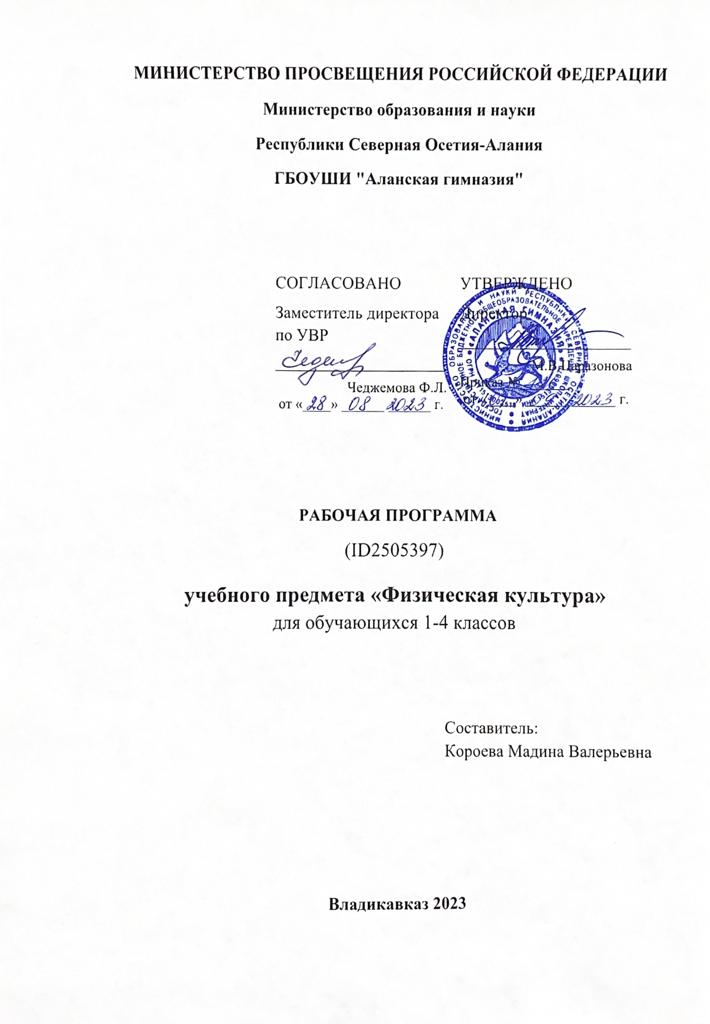 ПОЯСНИТЕЛЬНАЯ ЗАПИСКАПрограмма по физической культуре на уровне начального общего образования составлена на основе требований к результатам освоения программы начального общего образования ФГОС НОО, а также ориентирована на целевые приоритеты духовно-нравственного развития, воспитания и социализации обучающихся, сформулированные в федеральной рабочей программе воспитания. Программа по физической культуре разработана с учётом потребности современного российского общества в физически крепком и деятельном подрастающем поколении, способном активно включаться в разнообразные формы здорового образа жизни, использовать ценности физической культуры для саморазвития, самоопределения и самореализации. В программе по физической культуре отражены объективно сложившиеся реалии современного социокультурного развития общества, условия деятельности образовательных организаций, запросы родителей обучающихся, педагогических работников на обновление содержания образовательного процесса, внедрение в его практику современных подходов, новых методик и технологий. Изучение учебного предмета «Физическая культура» имеет важное значение в онтогенезе обучающихся. Оно активно воздействует на развитие их физической, психической и социальной природы, содействует укреплению здоровья, повышению защитных свойств организма, развитию памяти, внимания и мышления, предметно ориентируется на активное вовлечение обучающихся в самостоятельные занятия физической культурой и спортом. Целью образования по физической культуре на уровне начального общего образования является формирование у обучающихся основ здорового образа жизни, активной творческой самостоятельности в проведении разнообразных форм занятий физическими упражнениями. Достижение данной цели обеспечивается ориентацией учебного предмета на укрепление и сохранение здоровья обучающихся, приобретение ими знаний и способов самостоятельной деятельности, развитие физических качеств и освоение физических упражнений оздоровительной, спортивной и прикладно-ориентированной направленности. Развивающая ориентация учебного предмета «Физическая культура» заключается в формировании у обучающихся необходимого и достаточного физического здоровья, уровня развития физических качеств и обучения физическим упражнениям разной функциональной направленности. Существенным достижением такой ориентации является постепенное вовлечение обучающихся в здоровый образ жизни за счёт овладения ими знаниями и умениями по организации самостоятельных занятий подвижными играми, коррекционной, дыхательной и зрительной гимнастикой, проведения физкультминуток и утренней зарядки, закаливающих процедур, наблюдений за физическим развитием и физической подготовленностью. Воспитывающее значение учебного предмета раскрывается в приобщении обучающихся к истории и традициям физической культуры и спорта народов России, формировании интереса к регулярным занятиям физической культурой и спортом, осознании роли занятий физической культурой в укреплении здоровья, организации активного отдыха и досуга. В процессе обучения у обучающихся активно формируются положительные навыки и способы поведения, общения и взаимодействия со сверстниками и учителями, оценивания своих действий и поступков в процессе совместной коллективной деятельности. Методологической основой структуры и содержания программы по физической культуре для начального общего образования являются базовые положения личностно-деятельностного подхода, ориентирующие педагогический процесс на развитие целостной личности обучающихся. Достижение целостного развития становится возможным благодаря освоению обучающимися двигательной деятельности, представляющей собой основу содержания учебного предмета «Физическая культура». Двигательная деятельность оказывает активное влияние на развитие психической и социальной природы обучающихся. Как и любая деятельность, она включает в себя информационный, операциональный и мотивационно-процессуальный компоненты, которые находят своё отражение в соответствующих дидактических линиях учебного предмета. В целях усиления мотивационной составляющей учебного предмета и подготовки обучающихся к выполнению комплекса ГТО в структуру программы по физической культуре в раздел «Физическое совершенствование» вводится образовательный модуль «Прикладно-ориентированная физическая культура». Данный модуль позволит удовлетворить интересы обучающихся в занятиях спортом и активном участии в спортивных соревнованиях, развитии национальных форм соревновательной деятельности и систем физического воспитания. Содержание модуля «Прикладно-ориентированная физическая культура» обеспечивается программами по видам спорта, которые могут использоваться образовательными организациями исходя из интересов обучающихся, физкультурно-спортивных традиций, наличия необходимой материально-технической базы, квалификации педагогического состава. Образовательные организации могут разрабатывать своё содержание для модуля «Прикладно-ориентированная физическая культура» и включать в него популярные национальные виды спорта, подвижные игры и развлечения, основывающиеся на этнокультурных, исторических и современных традициях региона и школы. Содержание программы по физической культуре изложено по годам обучения и раскрывает основные её содержательные линии, обязательные для изучения в каждом классе: «Знания о физической культуре», «Способы самостоятельной деятельности» и «Физическое совершенствование». Планируемые результаты включают в себя личностные, метапредметные и предметные результаты. Результативность освоения учебного предмета обучающимися достигается посредством современных научно обоснованных инновационных средств, методов и форм обучения, информационно-коммуникативных технологий и передового педагогического опыта. ‌Общее число часов для изучения физической культуры на уровне начального общего образования составляет – 405 часов: в 1 классе – 99 часов (3 часа в неделю), во 2 классе – 102 часа (3 часа в неделю), в 3 классе – 102 часа (3 часа в неделю), в 4 классе – 102 часа (3 часа в неделю).‌‌​СОДЕРЖАНИЕ УЧЕБНОГО ПРЕДМЕТА1 КЛАССЗнания о физической культуре Понятие «физическая культура» как занятия физическими упражнениями и спортом по укреплению здоровья, физическому развитию и физической подготовке. Связь физических упражнений с движениями животных и трудовыми действиями древних людей. Способы самостоятельной деятельности Режим дня и правила его составления и соблюдения. Физическое совершенствование Оздоровительная физическая культура Гигиена человека и требования к проведению гигиенических процедур. Осанка и комплексы упражнений для правильного её развития. Физические упражнения для физкультминуток и утренней зарядки.Спортивно-оздоровительная физическая культура Правила поведения на уроках физической культуры, подбора одежды для занятий в спортивном зале и на открытом воздухе. Гимнастика с основами акробатики Исходные положения в физических упражнениях: стойки, упоры, седы, положения лёжа. Строевые упражнения: построение и перестроение в одну и две шеренги, стоя на месте, повороты направо и налево, передвижение в колонне по одному с равномерной скоростью. Гимнастические упражнения: стилизованные способы передвижения ходьбой и бегом, упражнения с гимнастическим мячом и гимнастической скакалкой, стилизованные гимнастические прыжки. Акробатические упражнения: подъём туловища из положения лёжа на спине и животе, подъём ног из положения лёжа на животе, сгибание рук в положении упор лёжа, прыжки в группировке, толчком двумя ногами, прыжки в упоре на руки, толчком двумя ногами. Лыжная подготовкаПереноска лыж к месту занятия. Основная стойка лыжника. Передвижение на лыжах ступающим шагом (без палок). Передвижение на лыжах скользящим шагом (без палок). Лёгкая атлетикаРавномерная ходьба и равномерный бег. Прыжки в длину и высоту с места толчком двумя ногами, в высоту с прямого разбега. Подвижные и спортивные игрыСчиталки для самостоятельной организации подвижных игр.Прикладно-ориентированная физическая культураРазвитие основных физических качеств средствами спортивных и подвижных игр. Подготовка к выполнению нормативных требований комплекса ГТО.2 КЛАССЗнания о физической культуре Из истории возникновения физических упражнений и первых соревнований. Зарождение Олимпийских игр древности.Способы самостоятельной деятельностиФизическое развитие и его измерение. Физические качества человека: сила, быстрота, выносливость, гибкость, координация и способы их измерения. Составление дневника наблюдений по физической культуре.Физическое совершенствование Оздоровительная физическая культура Закаливание организма обтиранием. Составление комплекса утренней зарядки и физкультминутки для занятий в домашних условиях. Спортивно-оздоровительная физическая культура Гимнастика с основами акробатики Правила поведения на занятиях гимнастикой и акробатикой. Строевые команды в построении и перестроении в одну шеренгу и колонну по одному; при поворотах направо и налево, стоя на месте и в движении. Передвижение в колонне по одному с равномерной и изменяющейся скоростью движения.Упражнения разминки перед выполнением гимнастических упражнений. Прыжки со скакалкой на двух ногах и поочерёдно на правой и левой ноге на месте. Упражнения с гимнастическим мячом: подбрасывание, перекаты и наклоны с мячом в руках. Танцевальный хороводный шаг, танец галоп. Лыжная подготовка Правила поведения на занятиях лыжной подготовкой. Упражнения на лыжах: передвижение двухшажным попеременным ходом, спуск с небольшого склона в основной стойке, торможение лыжными палками на учебной трассе и падением на бок во время спуска.Лёгкая атлетика Правила поведения на занятиях лёгкой атлетикой. Броски малого мяча в неподвижную мишень разными способами из положения стоя, сидя и лёжа. Разнообразные сложно-координированные прыжки толчком одной ногой и двумя ногами с места, в движении в разных направлениях, с разной амплитудой и траекторией полёта. Прыжок в высоту с прямого разбега. Ходьба по гимнастической скамейке с изменением скорости и направления движения. Беговые сложно-координационные упражнения: ускорения из разных исходных положений, змейкой, по кругу, обеганием предметов, с преодолением небольших препятствий.Подвижные игрыПодвижные игры с техническими приёмами спортивных игр (баскетбол, футбол). Прикладно-ориентированная физическая культура Подготовка к соревнованиям по комплексу ГТО. Развитие основных физических качеств средствами подвижных и спортивных игр.3 КЛАССЗнания о физической культуреИз истории развития физической культуры у древних народов, населявших территорию России. История появления современного спорта.Способы самостоятельной деятельности Виды физических упражнений, используемых на уроках физической культуры: общеразвивающие, подготовительные, соревновательные, их отличительные признаки и предназначение. Способы измерения пульса на занятиях физической культурой (наложение руки под грудь). Дозировка нагрузки при развитии физических качеств на уроках физической культуры. Дозирование физических упражнений для комплексов физкультминутки и утренней зарядки. Составление графика занятий по развитию физических качеств на учебный год.Физическое совершенствование Оздоровительная физическая культура Закаливание организма при помощи обливания под душем. Упражнения дыхательной и зрительной гимнастики, их влияние на восстановление организма после умственной и физической нагрузки.Спортивно-оздоровительная физическая культура. Гимнастика с основами акробатики Строевые упражнения в движении противоходом, перестроении из колонны по одному в колонну по три, стоя на месте и в движении. Упражнения в лазании по канату в три приёма. Упражнения на гимнастической скамейке в передвижении стилизованными способами ходьбы: вперёд, назад, с высоким подниманием колен и изменением положения рук, приставным шагом правым и левым боком. Передвижения по наклонной гимнастической скамейке: равномерной ходьбой с поворотом в разные стороны и движением руками, приставным шагом правым и левым боком. Упражнения в передвижении по гимнастической стенке: ходьба приставным шагом правым и левым боком по нижней жерди, лазанье разноимённым способом. Прыжки через скакалку с изменяющейся скоростью вращения на двух ногах и поочерёдно на правой и левой ноге, прыжки через скакалку назад с равномерной скоростью. Ритмическая гимнастика: стилизованные наклоны и повороты туловища с изменением положения рук, стилизованные шаги на месте в сочетании с движением рук, ног и туловища. Упражнения в танцах галоп и полька.Лёгкая атлетика Прыжок в длину с разбега, способом согнув ноги. Броски набивного мяча из-за головы в положении сидя и стоя на месте. Беговые упражнения скоростной и координационной направленности: челночный бег, бег с преодолением препятствий, с ускорением и торможением, максимальной скоростью на дистанции 30 м. Лыжная подготовкаПередвижение одновременным двухшажным ходом. Упражнения в поворотах на лыжах переступанием стоя на месте и в движении. Торможение плугом. Плавательная подготовка. Правила поведения в бассейне. Виды современного спортивного плавания: кроль на груди и спине, брас. Упражнения ознакомительного плавания: передвижение по дну ходьбой и прыжками, погружение в воду и всплывание, скольжение на воде. Упражнения в плавании кролем на груди. Подвижные и спортивные игры Подвижные игры на точность движений с приёмами спортивных игр и лыжной подготовки. Баскетбол: ведение баскетбольного мяча, ловля и передача баскетбольного мяча. Волейбол: прямая нижняя подача, приём и передача мяча снизу двумя руками на месте и в движении. Футбол: ведение футбольного мяча, удар по неподвижному футбольному мячу. Прикладно-ориентированная физическая культура. Развитие основных физических качеств средствами базовых видов спорта. Подготовка к выполнению нормативных требований комплекса ГТО. 4 КЛАССЗнания о физической культуре Из истории развития физической культуры в России. Развитие национальных видов спорта в России. Способы самостоятельной деятельности Физическая подготовка. Влияние занятий физической подготовкой на работу организма. Регулирование физической нагрузки по пульсу на самостоятельных занятиях физической подготовкой. Определение тяжести нагрузки на самостоятельных занятиях физической подготовкой по внешним признакам и самочувствию. Определение возрастных особенностей физического развития и физической подготовленности посредством регулярного наблюдения. Оказание первой помощи при травмах во время самостоятельных занятий физической культурой.Физическое совершенствование Оздоровительная физическая культура Оценка состояния осанки, упражнения для профилактики её нарушения (на расслабление мышц спины и профилактику сутулости). Упражнения для снижения массы тела за счёт упражнений с высокой активностью работы больших мышечных групп. Закаливающие процедуры: купание в естественных водоёмах, солнечные и воздушные процедуры. Спортивно-оздоровительная физическая культура Гимнастика с основами акробатикиПредупреждение травматизма при выполнении гимнастических и акробатических упражнений. Акробатические комбинации из хорошо освоенных упражнений. Опорный прыжок через гимнастического козла с разбега способом напрыгивания. Упражнения на низкой гимнастической перекладине: висы и упоры, подъём переворотом. Упражнения в танце «Летка-енка».Лёгкая атлетика Предупреждение травматизма во время выполнения легкоатлетических упражнений. Прыжок в высоту с разбега перешагиванием. Технические действия при беге по легкоатлетической дистанции: низкий старт, стартовое ускорение, финиширование. Метание малого мяча на дальность стоя на месте.Лыжная подготовкаПредупреждение травматизма во время занятий лыжной подготовкой. Упражнения в передвижении на лыжах одновременным одношажным ходом. Плавательная подготовка Предупреждение травматизма во время занятий плавательной подготовкой. Упражнения в плавании кролем на груди, ознакомительные упражнения в плавании кролем на спине. Подвижные и спортивные игрыПредупреждение травматизма на занятиях подвижными играми. Подвижные игры общефизической подготовки. Волейбол: нижняя боковая подача, приём и передача мяча сверху, выполнение освоенных технических действий в условиях игровой деятельности. Баскетбол: бросок мяча двумя руками от груди с места, выполнение освоенных технических действий в условиях игровой деятельности. Футбол: остановки катящегося мяча внутренней стороной стопы, выполнение освоенных технических действий в условиях игровой деятельности.Прикладно-ориентированная физическая культураУпражнения физической подготовки на развитие основных физических качеств. Подготовка к выполнению нормативных требований комплекса ГТО.ПЛАНИРУЕМЫЕ РЕЗУЛЬТАТЫ ОСВОЕНИЯ ПРОГРАММЫ ПО ФИЗИЧЕСКОЙ КУЛЬТУРЕ НА УРОВНЕ НАЧАЛЬНОГО ОБЩЕГО ОБРАЗОВАНИЯЛИЧНОСТНЫЕ РЕЗУЛЬТАТЫЛичностные результаты освоения программы по физической культуре на уровне начального общего образования достигаются в единстве учебной и воспитательной деятельности в соответствии с традиционными российскими социокультурными и духовно-нравственными ценностями, принятыми в обществе правилами и нормами поведения и способствуют процессам самопознания, самовоспитания и саморазвития, формирования внутренней позиции личности.В результате изучения физической культуры на уровне начального общего образования у обучающегося будут сформированы следующие личностные результаты: становление ценностного отношения к истории и развитию физической культуры народов России, осознание её связи с трудовой деятельностью и укреплением здоровья человека; формирование нравственно-этических норм поведения и правил межличностного общения во время подвижных игр и спортивных соревнований, выполнения совместных учебных заданий;проявление уважительного отношения к соперникам во время соревновательной деятельности, стремление оказывать первую помощь при травмах и ушибах;уважительное отношение к содержанию национальных подвижных игр, этнокультурным формам и видам соревновательной деятельности; стремление к формированию культуры здоровья, соблюдению правил здорового образа жизни; проявление интереса к исследованию индивидуальных особенностей физического развития и физической подготовленности, влияния занятий физической культурой и спортом на их показатели.МЕТАПРЕДМЕТНЫЕ РЕЗУЛЬТАТЫВ результате изучения физической культуры на уровне начального общего образования у обучающегося будут сформированы познавательные универсальные учебные действия, коммуникативные универсальные учебные действия, регулятивные универсальные учебные действия, совместная деятельность.К концу обучения в 1 классе у обучающегося будут сформированы следующие универсальные учебные действия.Познавательные универсальные учебные действия:находить общие и отличительные признаки в передвижениях человека и животных;устанавливать связь между бытовыми движениями древних людей и физическими упражнениями из современных видов спорта; сравнивать способы передвижения ходьбой и бегом, находить между ними общие и отличительные признаки; выявлять признаки правильной и неправильной осанки, приводить возможные причины её нарушений.Коммуникативные универсальные учебные действия: воспроизводить названия разучиваемых физических упражнений и их исходные положения; высказывать мнение о положительном влиянии занятий физической культурой, оценивать влияние гигиенических процедур на укрепление здоровья; управлять эмоциями во время занятий физической культурой и проведения подвижных игр, соблюдать правила поведения и положительно относиться к замечаниям других обучающихся и учителя; обсуждать правила проведения подвижных игр, обосновывать объективность определения победителей.Регулятивные универсальные учебные действия:выполнять комплексы физкультминуток, утренней зарядки, упражнений по профилактике нарушения и коррекции осанки; выполнять учебные задания по обучению новым физическим упражнениям и развитию физических качеств;проявлять уважительное отношение к участникам совместной игровой и соревновательной деятельности.К концу обучения во 2 классе у обучающегося будут сформированы следующие универсальные учебные действия. Познавательные универсальные учебные действия: характеризовать понятие «физические качества», называть физические качества и определять их отличительные признаки; понимать связь между закаливающими процедурами и укреплением здоровья;выявлять отличительные признаки упражнений на развитие разных физических качеств, приводить примеры и демонстрировать их выполнение; обобщать знания, полученные в практической деятельности, составлять индивидуальные комплексы упражнений физкультминуток и утренней зарядки, упражнений на профилактику нарушения осанки;вести наблюдения за изменениями показателей физического развития и физических качеств, проводить процедуры их измерения.Коммуникативные универсальные учебные действия: объяснять назначение упражнений утренней зарядки, приводить соответствующие примеры её положительного влияния на организм обучающихся (в пределах изученного);исполнять роль капитана и судьи в подвижных играх, аргументированно высказывать суждения о своих действиях и принятых решениях; делать небольшие сообщения по истории возникновения подвижных игр и спортивных соревнований, планированию режима дня, способам измерения показателей физического развития и физической подготовленности.Регулятивные универсальные учебные действия:соблюдать правила поведения на уроках физической культуры с учётом их учебного содержания, находить в них различия (легкоатлетические, гимнастические и игровые уроки, занятия лыжной и плавательной подготовкой); выполнять учебные задания по освоению новых физических упражнений и развитию физических качеств в соответствии с указаниями и замечаниями учителя; взаимодействовать со сверстниками в процессе выполнения учебных заданий, соблюдать культуру общения и уважительного обращения к другим обучающимся;контролировать соответствие двигательных действий правилам подвижных игр, проявлять эмоциональную сдержанность при возникновении ошибок. К концу обучения в 3 классе у обучающегося будут сформированы следующие универсальные учебные действия.Познавательные универсальные учебные действия: понимать историческую связь развития физических упражнений с трудовыми действиями, приводить примеры упражнений древних людей в современных спортивных соревнованиях; объяснять понятие «дозировка нагрузки», правильно применять способы её регулирования на занятиях физической культурой; понимать влияние дыхательной и зрительной гимнастики на предупреждение развития утомления при выполнении физических и умственных нагрузок; обобщать знания, полученные в практической деятельности, выполнять правила поведения на уроках физической культуры, проводить закаливающие процедуры, занятия по предупреждению нарушения осанки;вести наблюдения за динамикой показателей физического развития и физических качеств в течение учебного года, определять их приросты по учебным четвертям (триместрам).Коммуникативные универсальные учебные действия: организовывать совместные подвижные игры, принимать в них активное участие с соблюдением правил и норм этического поведения; правильно использовать строевые команды, названия упражнений и способов деятельности во время совместного выполнения учебных заданий; активно участвовать в обсуждении учебных заданий, анализе выполнения физических упражнений и технических действий из осваиваемых видов спорта; делать небольшие сообщения по результатам выполнения учебных заданий, организации и проведения самостоятельных занятий физической культурой.Регулятивные универсальные учебные действия:контролировать выполнение физических упражнений, корректировать их на основе сравнения с заданными образцами; взаимодействовать со сверстниками в процессе учебной и игровой деятельности, контролировать соответствие выполнения игровых действий правилам подвижных игр; оценивать сложность возникающих игровых задач, предлагать их совместное коллективное решение. К концу обучения в 4 классе у обучающегося будут сформированы следующие универсальные учебные действия.Познавательные универсальные учебные действия: сравнивать показатели индивидуального физического развития и физической подготовленности с возрастными стандартами, находить общие и отличительные особенности; выявлять отставание в развитии физических качеств от возрастных стандартов, приводить примеры физических упражнений по их устранению; объединять физические упражнения по их целевому предназначению: на профилактику нарушения осанки, развитие силы, быстроты и выносливости.Коммуникативные универсальные учебные действия: взаимодействовать с учителем и обучающимися, воспроизводить ранее изученный материал и отвечать на вопросы в процессе учебного диалога;использовать специальные термины и понятия в общении с учителем и обучающимися, применять термины при обучении новым физическим упражнениям, развитии физических качеств;оказывать посильную первую помощь во время занятий физической культурой.Регулятивные универсальные учебные действия:выполнять указания учителя, проявлять активность и самостоятельность при выполнении учебных заданий; самостоятельно проводить занятия на основе изученного материала и с учётом собственных интересов; оценивать свои успехи в занятиях физической культурой, проявлять стремление к развитию физических качеств, выполнению нормативных требований комплекса ГТО.ПРЕДМЕТНЫЕ РЕЗУЛЬТАТЫ1 КЛАССК концу обучения в 1 классе обучающийся достигнет следующих предметных результатов по отдельным темам программы по физической культуре:приводить примеры основных дневных дел и их распределение в индивидуальном режиме дня;соблюдать правила поведения на уроках физической культурой, приводить примеры подбора одежды для самостоятельных занятий;выполнять упражнения утренней зарядки и физкультминуток;анализировать причины нарушения осанки и демонстрировать упражнения по профилактике её нарушения;демонстрировать построение и перестроение из одной шеренги в две и в колонну по одному, выполнять ходьбу и бег с равномерной и изменяющейся скоростью передвижения;демонстрировать передвижения стилизованным гимнастическим шагом и бегом, прыжки на месте с поворотами в разные стороны и в длину толчком двумя ногами; передвигаться на лыжах ступающим и скользящим шагом (без палок); играть в подвижные игры с общеразвивающей направленностью. 2 КЛАССК концу обучения во 2 классе обучающийся достигнет следующих предметных результатов по отдельным темам программы по физической культуре:демонстрировать примеры основных физических качеств и высказывать своё суждение об их связи с укреплением здоровья и физическим развитием; измерять показатели длины и массы тела, физических качеств с помощью специальных тестовых упражнений, вести наблюдения за их изменениями; выполнять броски малого (теннисного) мяча в мишень из разных исходных положений и разными способами, демонстрировать упражнения в подбрасывании гимнастического мяча правой и левой рукой, перебрасывании его с руки на руку, перекатыванию; демонстрировать танцевальный хороводный шаг в совместном передвижении; выполнять прыжки по разметкам на разное расстояние и с разной амплитудой, в высоту с прямого разбега; передвигаться на лыжах двухшажным переменным ходом, спускаться с пологого склона и тормозить падением; организовывать и играть в подвижные игры на развитие основных физических качеств, с использованием технических приёмов из спортивных игр; - выполнять упражнения на развитие физических качеств. 3 КЛАССК концу обучения в 3 классе обучающийся достигнет следующих предметных результатов по отдельным темам программы по физической культуре:соблюдать правила во время выполнения гимнастических и акробатических упражнений, легкоатлетической, лыжной, игровой и плавательной подготовки; демонстрировать примеры упражнений общеразвивающей, подготовительной и соревновательной направленности, раскрывать их целевое предназначение на занятиях физической культурой; измерять частоту пульса и определять физическую нагрузку по её значениям с помощью таблицы стандартных нагрузок; выполнять упражнения дыхательной и зрительной гимнастики, объяснять их связь с предупреждением появления утомления;выполнять движение противоходом в колонне по одному, перестраиваться из колонны по одному в колонну по три на месте и в движении;выполнять ходьбу по гимнастической скамейке с высоким подниманием колен и изменением положения рук, поворотами в правую и левую сторону, двигаться приставным шагом левым и правым боком, спиной вперёд; передвигаться по нижней жерди гимнастической стенки приставным шагом в правую и левую сторону, лазать разноимённым способом; демонстрировать прыжки через скакалку на двух ногах и попеременно на правой и левой ноге; демонстрировать упражнения ритмической гимнастики, движения танцев галоп и полька; выполнять бег с преодолением небольших препятствий с разной скоростью, прыжки в длину с разбега способом согнув ноги, броски набивного мяча из положения сидя и стоя; передвигаться на лыжах одновременным двухшажным ходом, спускаться с пологого склона в стойке лыжника и тормозить плугом; выполнять технические действия спортивных игр: баскетбол (ведение баскетбольного мяча на месте и движении), волейбол (приём мяча снизу и нижняя передача в парах), футбол (ведение футбольного мяча змейкой); выполнять упражнения на развитие физических качеств, демонстрировать приросты в их показателях. 4 КЛАССК концу обучения в 4 классе обучающийся достигнет следующих предметных результатов по отдельным темам программы по физической культуре:объяснять назначение комплекса ГТО и выявлять его связь с подготовкой к труду и защите Родины; осознавать положительное влияние занятий физической подготовкой на укрепление здоровья, развитие сердечно-сосудистой и дыхательной систем; приводить примеры регулирования физической нагрузки по пульсу при развитии физических качеств: силы, быстроты, выносливости и гибкости; приводить примеры оказания первой помощи при травмах во время самостоятельных занятий физической культурой и спортом, характеризовать причины их появления на занятиях гимнастикой и лёгкой атлетикой, лыжной и плавательной подготовкой; проявлять готовность оказать первую помощь в случае необходимости;демонстрировать акробатические комбинации из 5–7 хорошо освоенных упражнений (с помощью учителя); демонстрировать опорный прыжок через гимнастического козла с разбега способом напрыгивания;демонстрировать движения танца «Летка-енка» в групповом исполнении под музыкальное сопровождение; выполнять прыжок в высоту с разбега перешагиванием; выполнять метание малого (теннисного) мяча на дальность; демонстрировать проплывание учебной дистанции кролем на груди или кролем на спине (по выбору обучающегося);выполнять освоенные технические действия спортивных игр баскетбол, волейбол и футбол в условиях игровой деятельности;выполнять упражнения на развитие физических качеств, демонстрировать приросты в их показателях. ТЕМАТИЧЕСКОЕ ПЛАНИРОВАНИЕ  1 КЛАСС  2 КЛАСС  3 КЛАСС  4 КЛАСС  ПОУРОЧНОЕ ПЛАНИРОВАНИЕ  1 КЛАСС  2 КЛАСС  3 КЛАСС  4 КЛАСС УЧЕБНО-МЕТОДИЧЕСКОЕ ОБЕСПЕЧЕНИЕ ОБРАЗОВАТЕЛЬНОГО ПРОЦЕССАОБЯЗАТЕЛЬНЫЕ УЧЕБНЫЕ МАТЕРИАЛЫ ДЛЯ УЧЕНИКА​‌• Физическая культура, 1-4 классы/ Шаулин В.Н., Комаров А.В., Назарова И.Г., Шустиков Г.С., Общество с ограниченной ответственностью «Развивающее обучение»; Акционерное общество «Издательство «Просвещение»‌​​МЕТОДИЧЕСКИЕ МАТЕРИАЛЫ ДЛЯ УЧИТЕЛЯ https://nsportal.ru/nachalnaya-shkola/fizkultura/2019/01/15/metodicheskoe-posobie-dlya-uchiteley-fizicheskoy-kultury-i ЦИФРОВЫЕ ОБРАЗОВАТЕЛЬНЫЕ РЕСУРСЫ И РЕСУРСЫ СЕТИ ИНТЕРНЕТ https://nsportal.ru/shkola/fizkultura-i-sport/library/2015/07/11/perechen-tsor-ispolzuemyh-na-urokah-fizkultury № п/п Наименование разделов и тем программы Количество часовКоличество часовКоличество часовЭлектронные (цифровые) образовательные ресурсы № п/п Наименование разделов и тем программы Всего Контрольные работы Практические работы Электронные (цифровые) образовательные ресурсы Раздел 1. Знания о физической культуреРаздел 1. Знания о физической культуреРаздел 1. Знания о физической культуреРаздел 1. Знания о физической культуреРаздел 1. Знания о физической культуреРаздел 1. Знания о физической культуре1.1Знания о физической культуре 2  0  0 https://resh.edu.ru/subject/9/?ysclid=lmkgynt3h3548302769Итого по разделуИтого по разделу 2 Раздел 2. Способы самостоятельной деятельностиРаздел 2. Способы самостоятельной деятельностиРаздел 2. Способы самостоятельной деятельностиРаздел 2. Способы самостоятельной деятельностиРаздел 2. Способы самостоятельной деятельностиРаздел 2. Способы самостоятельной деятельности2.1Режим дня школьника 1  0  0 https://infourok.ru/rezhim-dnya-dlya-shkolnika-klass-2765302.html?ysclid=lmkgzcrgeq671818130Итого по разделуИтого по разделу 1 ФИЗИЧЕСКОЕ СОВЕРШЕНСТВОВАНИЕФИЗИЧЕСКОЕ СОВЕРШЕНСТВОВАНИЕФИЗИЧЕСКОЕ СОВЕРШЕНСТВОВАНИЕФИЗИЧЕСКОЕ СОВЕРШЕНСТВОВАНИЕФИЗИЧЕСКОЕ СОВЕРШЕНСТВОВАНИЕФИЗИЧЕСКОЕ СОВЕРШЕНСТВОВАНИЕРаздел 1. Оздоровительная физическая культураРаздел 1. Оздоровительная физическая культураРаздел 1. Оздоровительная физическая культураРаздел 1. Оздоровительная физическая культураРаздел 1. Оздоровительная физическая культураРаздел 1. Оздоровительная физическая культура1.1Гигиена человека 1  0  0 https://infourok.ru/klassniy-chas-lichnaya-gigiena-shkolnika-klass-1258537.html?ysclid=lmkgzyuaod4482639171.2Осанка человека 1  0  0 https://infourok.ru/vospitatelnaya-beseda-po-teme-osanka-osnova-krasivoy-pohodki-kl-2781129.html?ysclid=lmkh0hdplx4618446041.3Утренняя зарядка и физкультминутки в режиме дня школьника 1  0  0 https://dzen.ru/search?query=%D0%B7%D0%B0%D1%80%D1%8F%D0%B4%D0%BA%D0%B0 mt_link_id=kikkq1 utm_source=yandex utm_medium=cpc utm_campaign=SEARCH_Category_Exercise utm_content=pid_42728169140_cid_81882115_gid_5107975128_aid_13281522490_src_search_none yclid=12471122905356828671Итого по разделуИтого по разделу 3 Раздел 2. Спортивно-оздоровительная физическая культураРаздел 2. Спортивно-оздоровительная физическая культураРаздел 2. Спортивно-оздоровительная физическая культураРаздел 2. Спортивно-оздоровительная физическая культураРаздел 2. Спортивно-оздоровительная физическая культураРаздел 2. Спортивно-оздоровительная физическая культура2.1Гимнастика с основами акробатики 18  0  0 https://nsportal.ru/nachalnaya-shkola/fizkultura/2016/10/31/konspekt-uroka-gimnastika-s-elementami-akrobatiki2.2Лыжная подготовка 0  0  0 https://dzen.ru/search?query=%D0%BB%D1%8B%D0%B6%D0%B8%20%D0%B4%D0%BB%D1%8F%20%D0%BD%D0%B0%D1%87%D0%B8%D0%BD%D0%B0%D1%8E%D1%89%D0%B8%D1%85 mt_link_id=kikkq1 utm_source=yandex utm_medium=cpc utm_campaign=SEARCH_Category_Ski utm_content=pid_43083882316_cid_82676996_gid_5122316531_aid_13403743471_src_search_none yclid=103836526617315246072.3Легкая атлетика 20  0  0 https://infourok.ru/konspekt-uroka-po-fizicheskoj-kulture-legkaya-atletika-1-klass-5091905.html?ysclid=lmkh9nrjw3768060412.4Подвижные и спортивные игры 29  0  0 https://dzen.ru/search?query=%D0%B7%D0%B0%D1%80%D1%8F%D0%B4%D0%BA%D0%B0 mt_link_id=kikkq1 utm_source=yandex utm_medium=cpc utm_campaign=SEARCH_Category_Exercise utm_content=pid_42728169581_cid_81882115_gid_5107975130_aid_13281522492_src_search_none yclid=12395574796188123135Итого по разделуИтого по разделу 67 Раздел 3. Прикладно-ориентированная физическая культураРаздел 3. Прикладно-ориентированная физическая культураРаздел 3. Прикладно-ориентированная физическая культураРаздел 3. Прикладно-ориентированная физическая культураРаздел 3. Прикладно-ориентированная физическая культураРаздел 3. Прикладно-ориентированная физическая культура3.1Подготовка к выполнению нормативных требований комплекса ГТО 26  0  0 https://infourok.ru/plan-konspekt-uroka-po-fizicheskoj-kultury-v-1-klasse-na-temu-vypolnenie-normativov-vfsk-gto-4949874.html?ysclid=lmkh85y753408486243Итого по разделуИтого по разделу 26 ОБЩЕЕ КОЛИЧЕСТВО ЧАСОВ ПО ПРОГРАММЕОБЩЕЕ КОЛИЧЕСТВО ЧАСОВ ПО ПРОГРАММЕ 99  0  0 № п/п Наименование разделов и тем программы Количество часовКоличество часовКоличество часовЭлектронные (цифровые) образовательные ресурсы № п/п Наименование разделов и тем программы Всего Контрольные работы Практические работы Электронные (цифровые) образовательные ресурсы Раздел 1. Знания о физической культуреРаздел 1. Знания о физической культуреРаздел 1. Знания о физической культуреРаздел 1. Знания о физической культуреРаздел 1. Знания о физической культуреРаздел 1. Знания о физической культуре1.1Знания о физической культуре 3  0  0 https://resh.edu.ru/subject/9/4/?ysclid=lmkh5gqbrc63110873Итого по разделуИтого по разделу 3 Раздел 2. Способы самостоятельной деятельностиРаздел 2. Способы самостоятельной деятельностиРаздел 2. Способы самостоятельной деятельностиРаздел 2. Способы самостоятельной деятельностиРаздел 2. Способы самостоятельной деятельностиРаздел 2. Способы самостоятельной деятельности2.1Физическое развитие и его измерение 9  0  0 https://resh.edu.ru/subject/lesson/4162/conspect/190627/Итого по разделуИтого по разделу 9 ФИЗИЧЕСКОЕ СОВЕРШЕНСТВОВАНИЕФИЗИЧЕСКОЕ СОВЕРШЕНСТВОВАНИЕФИЗИЧЕСКОЕ СОВЕРШЕНСТВОВАНИЕФИЗИЧЕСКОЕ СОВЕРШЕНСТВОВАНИЕФИЗИЧЕСКОЕ СОВЕРШЕНСТВОВАНИЕФИЗИЧЕСКОЕ СОВЕРШЕНСТВОВАНИЕРаздел 1. Оздоровительная физическая культураРаздел 1. Оздоровительная физическая культураРаздел 1. Оздоровительная физическая культураРаздел 1. Оздоровительная физическая культураРаздел 1. Оздоровительная физическая культураРаздел 1. Оздоровительная физическая культура1.1Занятия по укреплению здоровья 1  0  0 https://resh.edu.ru/subject/lesson/6010/conspect/190574/1.2Индивидуальные комплексы утренней зарядки 2  0  0 https://nsportal.ru/shkola/fizkultura-i-sport/library/2016/11/10/kompleks-utrenney-gimnastiki-dlya-2-4-klassovИтого по разделуИтого по разделу 3 Раздел 2. Спортивно-оздоровительная физическая культураРаздел 2. Спортивно-оздоровительная физическая культураРаздел 2. Спортивно-оздоровительная физическая культураРаздел 2. Спортивно-оздоровительная физическая культураРаздел 2. Спортивно-оздоровительная физическая культураРаздел 2. Спортивно-оздоровительная физическая культура2.1Гимнастика с основами акробатики 12  0  0 https://infourok.ru/urok-fizicheskoj-kultury-gimnastika-s-osnovami-akrobatiki-2-klass-5206589.html?ysclid=lmkhd9j520819335132.2Лыжная подготовка 12  0  0 https://nsportal.ru/nachalnaya-shkola/fizkultura/2012/01/10/urok-po-fizicheskoy-kulture-po-temelyzhnaya-podgotovka-22.3Легкая атлетика 12  0  0 https://nsportal.ru/nachalnaya-shkola/fizkultura/2020/05/06/2-klassa-razdel-uroka-lyogkaya-atletika2.4Подвижные игры 23  0  0 https://nsportal.ru/nachalnaya-shkola/fizkultura/2014/05/19/podvizhnye-igry-dlya-uchashchikhsya-nachalnoy-shkolyИтого по разделуИтого по разделу 59 Раздел 3. Прикладно-ориентированная физическая культураРаздел 3. Прикладно-ориентированная физическая культураРаздел 3. Прикладно-ориентированная физическая культураРаздел 3. Прикладно-ориентированная физическая культураРаздел 3. Прикладно-ориентированная физическая культураРаздел 3. Прикладно-ориентированная физическая культура3.1Подготовка к выполнению нормативных требований комплекса ГТО 28  1  0 https://infourok.ru/konspekt-uroka-dlya-klassa-na-temu-podgotovka-k-sdache-norm-kompleksa-gto-1899084.html?ysclid=lmkhfbc26k331038003Итого по разделуИтого по разделу 28 ОБЩЕЕ КОЛИЧЕСТВО ЧАСОВ ПО ПРОГРАММЕОБЩЕЕ КОЛИЧЕСТВО ЧАСОВ ПО ПРОГРАММЕ 102  1  0 № п/п Наименование разделов и тем программы Количество часовКоличество часовКоличество часовЭлектронные (цифровые) образовательные ресурсы № п/п Наименование разделов и тем программы Всего Контрольные работы Практические работы Электронные (цифровые) образовательные ресурсы Раздел 1. Знания о физической культуреРаздел 1. Знания о физической культуреРаздел 1. Знания о физической культуреРаздел 1. Знания о физической культуреРаздел 1. Знания о физической культуреРаздел 1. Знания о физической культуре1.1Знания о физической культуре 2  0  0 https://resh.edu.ru/subject/9/4/?ysclid=lmkh5gqbrc63110873Итого по разделуИтого по разделу 2 Раздел 2. Способы самостоятельной деятельностиРаздел 2. Способы самостоятельной деятельностиРаздел 2. Способы самостоятельной деятельностиРаздел 2. Способы самостоятельной деятельностиРаздел 2. Способы самостоятельной деятельностиРаздел 2. Способы самостоятельной деятельности2.1Виды физических упражнений, используемых на уроках 1  0  0 https://resh.edu.ru/subject/lesson/6012/conspect/192803/2.2Измерение пульса на уроках физической культуры 1  0  0 https://infourok.ru/puls-kak-pokazateli-samokrntrolya-2514137.html?ysclid=lmkhgrey1j4085405892.3Физическая нагрузка 2  0  0 https://resh.edu.ru/subject/lesson/6012/main/192808/?ysclid=lmkhh86clp920318289Итого по разделуИтого по разделу 4 ФИЗИЧЕСКОЕ СОВЕРШЕНСТВОВАНИЕФИЗИЧЕСКОЕ СОВЕРШЕНСТВОВАНИЕФИЗИЧЕСКОЕ СОВЕРШЕНСТВОВАНИЕФИЗИЧЕСКОЕ СОВЕРШЕНСТВОВАНИЕФИЗИЧЕСКОЕ СОВЕРШЕНСТВОВАНИЕФИЗИЧЕСКОЕ СОВЕРШЕНСТВОВАНИЕРаздел 1. Оздоровительная физическая культураРаздел 1. Оздоровительная физическая культураРаздел 1. Оздоровительная физическая культураРаздел 1. Оздоровительная физическая культураРаздел 1. Оздоровительная физическая культураРаздел 1. Оздоровительная физическая культура1.1Закаливание организма 1  1  0 https://resh.edu.ru/subject/lesson/4427/conspect/?ysclid=lmkhhqiito691778831.2Дыхательная и зрительная гимнастика 1  0  0 https://infourok.ru/urok-s-ispolzovaniem-zdorovesberegayuschih-tehnologiy-gimnastika-klass-2195198.html?ysclid=lmkhi9thrn585221271Итого по разделуИтого по разделу 2 Раздел 2. Спортивно-оздоровительная физическая культураРаздел 2. Спортивно-оздоровительная физическая культураРаздел 2. Спортивно-оздоровительная физическая культураРаздел 2. Спортивно-оздоровительная физическая культураРаздел 2. Спортивно-оздоровительная физическая культураРаздел 2. Спортивно-оздоровительная физическая культура2.1Гимнастика с основами акробатики 12  1  0 https://nsportal.ru/nachalnaya-shkola/fizkultura/2022/01/07/gimnastika-s-elementami-akrobatiki2.2Легкая атлетика 10  0  0 https://infourok.ru/plany-urokov-fizicheskoj-kultury-lyogkaya-atletika-3-klass-6447996.html?ysclid=lmkhjf9hnb9256389362.3Лыжная подготовка 0  0  0 https://resh.edu.ru/subject/lesson/6180/conspect/?ysclid=lmkhjt82iw6151031002.4Плавательная подготовка 22  0  0 https://yandex.ru/search/?text=%D0%BF%D0%BB%D0%B0%D0%B2%D0%B0%D1%82%D0%B5%D0%BB%D1%8C%D0%BD%D1%8B%D0%B5+%D0%BF%D0%BE%D0%B4%D0%B3%D0%BE%D1%82%D0%BE%D0%B2%D0%BA%D0%B0+3+%D0%BA%D0%BB%D0%B0%D1%81%D1%81 lr=33 clid=2411726 item=%5Bobject+Object%5D notSendCounter=true cgiQuerySource=voice2.5Подвижные и спортивные игры 22  0  0 https://infourok.ru/podvizhnye-igry-dlya-3-klassa-na-ulice-4955828.html?ysclid=lmkhkmala2791510820Итого по разделуИтого по разделу 66 Раздел 3. Прикладно-ориентированная физическая культураРаздел 3. Прикладно-ориентированная физическая культураРаздел 3. Прикладно-ориентированная физическая культураРаздел 3. Прикладно-ориентированная физическая культураРаздел 3. Прикладно-ориентированная физическая культураРаздел 3. Прикладно-ориентированная физическая культура3.1Подготовка к выполнению нормативных требований комплекса ГТО 28  1  0 https://nsportal.ru/nachalnaya-shkola/fizkultura/2023/08/10/normativy-gtoИтого по разделуИтого по разделу 28 ОБЩЕЕ КОЛИЧЕСТВО ЧАСОВ ПО ПРОГРАММЕОБЩЕЕ КОЛИЧЕСТВО ЧАСОВ ПО ПРОГРАММЕ 102  3  0 № п/п Наименование разделов и тем программы Количество часовКоличество часовКоличество часовЭлектронные (цифровые) образовательные ресурсы № п/п Наименование разделов и тем программы Всего Контрольные работы Практические работы Электронные (цифровые) образовательные ресурсы Раздел 1. Знания о физической культуреРаздел 1. Знания о физической культуреРаздел 1. Знания о физической культуреРаздел 1. Знания о физической культуреРаздел 1. Знания о физической культуреРаздел 1. Знания о физической культуре1.1Знания о физической культуре 2  1  0 https://resh.edu.ru/subject/9/4/?ysclid=lmkh5gqbrc63110873Итого по разделуИтого по разделу 2 Раздел 2. Способы самостоятельной деятельностиРаздел 2. Способы самостоятельной деятельностиРаздел 2. Способы самостоятельной деятельностиРаздел 2. Способы самостоятельной деятельностиРаздел 2. Способы самостоятельной деятельностиРаздел 2. Способы самостоятельной деятельности2.1Самостоятельная физическая подготовка 3  0  0 https://infourok.ru/didakticheskiy-material-dlya-samostoyatelnogo-vipolneniya-uprazhneniy-po-fizicheskoy-kulture-klass-1646037.html?ysclid=lmkh4xhips2494119592.2Профилактика предупреждения травм и оказание первой помощи при их возникновении 2  0  0 https://22gp.by/%D0%B8%D0%BD%D1%84%D0%BE%D1%80%D0%BC%D0%B0%D1%86%D0%B8%D1%8F/%D0%BE%D1%81%D0%BD%D0%BE%D0%B2%D1%8B-%D0%B1%D0%B5%D0%B7%D0%BE%D0%BF%D0%B0%D1%81%D0%BD%D0%BE%D1%81%D1%82%D0%B8-%D0%B6%D0%B8%D0%B7%D0%BD%D0%B5%D0%B4%D0%B5%D1%8F%D1%82%D0%B5%D0%BB%D1%8C%D0%BD%D0%BE%D1%81%D1%82%D0%B8/document-5403.html?ysclid=lmkh491iyo557886586Итого по разделуИтого по разделу 5 ФИЗИЧЕСКОЕ СОВЕРШЕНСТВОВАНИЕФИЗИЧЕСКОЕ СОВЕРШЕНСТВОВАНИЕФИЗИЧЕСКОЕ СОВЕРШЕНСТВОВАНИЕФИЗИЧЕСКОЕ СОВЕРШЕНСТВОВАНИЕФИЗИЧЕСКОЕ СОВЕРШЕНСТВОВАНИЕФИЗИЧЕСКОЕ СОВЕРШЕНСТВОВАНИЕРаздел 1. Оздоровительная физическая культураРаздел 1. Оздоровительная физическая культураРаздел 1. Оздоровительная физическая культураРаздел 1. Оздоровительная физическая культураРаздел 1. Оздоровительная физическая культураРаздел 1. Оздоровительная физическая культура1.1Упражнения для профилактики нарушения осанки и снижения массы тела 1  0  0 https://dzen.ru/search?query=%D1%84%D0%B8%D1%82%D0%BD%D0%B5%D1%81 mt_link_id=kikkq1 utm_source=yandex utm_medium=cpc utm_campaign=SEARCH_Category_Fitness utm_content=pid_41473734123_cid_79231482_gid_5048226881_aid_12876180868_src_search_none yclid=48838013976316477431.2Закаливание организма 1  0  0 https://infourok.ru/prezentaciya-po-fizicheskoj-kulture-na-temu-zakalivanie-1-4-klassy-5295937.html?ysclid=lmkh22sh19985398709Итого по разделуИтого по разделу 2 Раздел 2. Спортивно-оздоровительная физическая культураРаздел 2. Спортивно-оздоровительная физическая культураРаздел 2. Спортивно-оздоровительная физическая культураРаздел 2. Спортивно-оздоровительная физическая культураРаздел 2. Спортивно-оздоровительная физическая культураРаздел 2. Спортивно-оздоровительная физическая культура2.1Гимнастика с основами акробатики 14  0  0 https://nsportal.ru/shkola/fizkultura-i-sport/library/2013/02/03/urok-dlya-4klassa-gimnastika-s-elementami-akrobatiki2.2Легкая атлетика 17  0  0 https://infourok.ru/plan-konspekt-uroka-po-fizicheskoj-kulture-v-4-klasse-razdel-legkaya-atletika-4602612.html?ysclid=lmkhmcj7of1513204052.3Лыжная подготовка 0  0  0 https://resh.edu.ru/subject/lesson/4629/conspect/?ysclid=lmkhmsislv6383799912.4Плавательная подготовка 22  0  0 https://infourok.ru/plan-konspekt-uroka-po-plavaniyu-dlya-uchaschihsya-go-klassa-2377245.html?ysclid=lmkhnwu81n2157758572.5Подвижные и спортивные игры 12  0  0 https://infourok.ru/podvizhnye_igry_po_fizicheskoy_kulture_v_nachalnoy_shkole_1-4_klassy-518732.htm?ysclid=lmkhogkwyk99663759Итого по разделуИтого по разделу 65 Раздел 3. Прикладно-ориентированная физическая культураРаздел 3. Прикладно-ориентированная физическая культураРаздел 3. Прикладно-ориентированная физическая культураРаздел 3. Прикладно-ориентированная физическая культураРаздел 3. Прикладно-ориентированная физическая культураРаздел 3. Прикладно-ориентированная физическая культура3.1Подготовка к выполнению нормативных требований комплекса ГТО 28  0  0 https://infourok.ru/konspekt-uroka-po-fizicheskoy-kulture-podgotovka-k-sdache-normativov-gto-klass-1727809.html?ysclid=lmkhq3koo419520242Итого по разделуИтого по разделу 28 ОБЩЕЕ КОЛИЧЕСТВО ЧАСОВ ПО ПРОГРАММЕОБЩЕЕ КОЛИЧЕСТВО ЧАСОВ ПО ПРОГРАММЕ 102  1  0 № п/п Тема урока Количество часовКоличество часовКоличество часовДата изучения Электронные цифровые образовательные ресурсы № п/п Тема урока Всего Контрольные работы Практические работы Дата изучения Электронные цифровые образовательные ресурсы 1Что такое физическая культура 1  0 https://youtu.be/YzVttJ85G2M?si=3gTpJxo9le-b1atS2Современные физические упражнения 1  0 https://youtu.be/jrJUxdNVJEc?si=ZAjCGaklJtDovG9K3Режим дня и правила его составления и соблюдения 1  0 https://youtu.be/KauyYm6WCZs?si=SDBvxf0RmfgAZavH4Личная гигиена и гигиенические процедуры 1  0 https://youtu.be/VXZmbmdGoSc?si=iAgS4GjgFQHi66W85Осанка человека. Упражнения для осанки 1  0 https://youtu.be/z7MhJnVQOTU?si=6rJQk9BrUuMpcbUo6Комплексы утренней зарядки и физкультминуток в режиме дня школьника 1  0 https://youtu.be/nZMmyF24kFM?si=M1UhsO-PpctLEKSW7Правила поведения на уроках физической культуры 1  0 https://youtu.be/9BWQFsAf4fk?si=NaVmX1m_GWZAMwhJ8Понятие гимнастики и спортивной гимнастики 1  0 https://youtu.be/vdHsg38jDiQ?si=4OyqIhQxyd84DLRu9Исходные положения в физических упражнениях 1  0 https://youtu.be/jLtgYP8kXBQ?si=vOW8cKh3Vq9l_bjy10Учимся гимнастическим упражнениям 1  0 https://youtu.be/hBJqoQd-0Vo?si=ZDQLAle0sEviucVA11Стилизованные способы передвижения ходьбой и бегом 1  0 https://youtu.be/z4kjzvvGYK8?si=fbEgLrlKXEBkgv0812Акробатические упражнения, основные техники 1  0 https://youtu.be/-DNGOLwu-5c?si=yKQtKOEp1KtML0ff13Акробатические упражнения, основные техники 1  0 https://youtu.be/-DNGOLwu-5c?si=yKQtKOEp1KtML0ff14Строевые упражнения и организующие команды на уроках физической культуры 1  0 https://youtu.be/qxzlRo__-oQ?si=7d-gSJz-pGqwpfLA15Способы построения и повороты стоя на месте 1  0 https://youtu.be/bMrI-0FKVDc?si=vjqMUnrHJVWPCJnJ16Стилизованные передвижения (гимнастический шаг, бег) 1  0 https://youtu.be/mlT377_OHVk?si=XggDOmfq0pH8AkU317Гимнастические упражнения с мячом 1  0 https://youtu.be/bsYZI5iODE4?si=NHpurnfcmXiMXPxR18Гимнастические упражнения со скакалкой 1  0 https://youtu.be/5g1mtrvvhNU?si=Z2-sCSL2KkqC-Wn919Гимнастические упражнения в прыжках 1  0 https://youtu.be/t5WFunZl4OQ?si=U0i8cQFtmPZpt_H_20Подъем туловища из положения лежа на спине и животе 1  0 https://youtu.be/LVJvqdxR4yE?si=L3-fgU-zvRyqXkmm21Подъем ног из положения лежа на животе 1  0 https://youtu.be/9Nzfb3yy4uc?si=nFz8b54dWGW5JFgz22Сгибание рук в положении упор лежа 1  0 https://youtu.be/ju3FF31_SX0?si=KyErgrTT3vk9MF4d23Разучивание прыжков в группировке 1  0 https://youtu.be/AIBOFhgZHjQ?si=svUnnd6QITdvVFy024Прыжки в упоре на руках, толчком двумя ногами 1  0 https://youtu.be/SMqG_ixDYCU?si=og6KAWsRZ5j5NEr125Строевые упражнения с лыжами в руках 1  0 https://youtu.be/72R4exor14w?si=04-c1GN_ln1EDQ6z26Строевые упражнения с лыжами в руках 1  0 https://youtu.be/72R4exor14w?si=04-c1GN_ln1EDQ6z27Упражнения в передвижении на лыжах 1  0 https://youtu.be/72R4exor14w?si=04-c1GN_ln1EDQ6z28Упражнения в передвижении на лыжах 1  0 https://youtu.be/72R4exor14w?si=04-c1GN_ln1EDQ6z29Имитационные упражнения техники передвижения на лыжах 1  0 https://youtu.be/sHqwCt9Rs6o?si=40h5JkAMnGyWWm7v30Имитационные упражнения техники передвижения на лыжах 1  0 https://youtu.be/sHqwCt9Rs6o?si=40h5JkAMnGyWWm7v31Техника ступающего шага во время передвижения 1  0 https://youtu.be/8vf2Mqb5fzg?si=YYOxKsb_MhChVhMZ32Техника ступающего шага во время передвижения 1  0 https://youtu.be/8vf2Mqb5fzg?si=YYOxKsb_MhChVhMZ33Имитационные упражнения техники передвижения на лыжах скользящим шагом 1  0 https://youtu.be/8vf2Mqb5fzg?si=Xlmb_k6UNON4IfWn34Имитационные упражнения техники передвижения на лыжах скользящим шагом 1  0 https://youtu.be/8vf2Mqb5fzg?si=Xlmb_k6UNON4IfWn35Техника передвижения скользящим шагом в полной координации 1  0 https://youtu.be/8vf2Mqb5fzg?si=BjFPFs235kse4HG236Техника передвижения скользящим шагом в полной координации 1  0 https://youtu.be/8vf2Mqb5fzg?si=BjFPFs235kse4HG237Чем отличается ходьба от бега 1  0 https://youtu.be/f3_uKWVa18M?si=FVGiqokUeiQiG7Cx38Упражнения в передвижении с равномерной скоростью 1  0 https://youtu.be/z4kjzvvGYK8?si=ZxfWuFatQUpF-StC39Упражнения в передвижении с равномерной скоростью 1  0 https://youtu.be/z4kjzvvGYK8?si=ZxfWuFatQUpF-StC40Упражнения в передвижении с изменением скорости 1  0 https://youtu.be/jzqLx1uG-y0?si=S5GCbacb1vRpG8ug41Упражнения в передвижении с изменением скорости 1  0 https://youtu.be/jzqLx1uG-y0?si=S5GCbacb1vRpG8ug42Обучение равномерному бегу в колонне по одному с невысокой скоростью 1  0 https://youtu.be/jLtgYP8kXBQ?si=MXZQiHURCzS_AP6x43Обучение равномерному бегу в колонне по одному с невысокой скоростью 1  0 https://youtu.be/jLtgYP8kXBQ?si=MXZQiHURCzS_AP6x44Обучение равномерному бегу в колонне по одному с разной скоростью передвижения 1  0 https://youtu.be/jLtgYP8kXBQ?si=k1RUFYNncWA7wM-845Обучение равномерному бегу в колонне по одному с разной скоростью передвижения 1  0 https://youtu.be/jLtgYP8kXBQ?si=k1RUFYNncWA7wM-846Обучение равномерному бегу в колонне по одному в чередовании с равномерной ходьбой 1  0 https://youtu.be/euIIdyAk0cY?si=U8of3s0quWn07ej647Правила выполнения прыжка в длину с места 1  0 https://youtu.be/5Yds4tVWdoM?si=qy7vtjmKur6zKjyN48Разучивание одновременного отталкивания двумя ногами 1  0 https://youtu.be/wDHvnfC4nm0?si=oFyu9MO2aceYN7B149Приземление после спрыгивания с горки матов 1  0 https://youtu.be/qu7J5QRlg1g?si=h0auA-fK78Kzc3n450Обучение прыжку в длину с места в полной координации 1  0 https://youtu.be/5Yds4tVWdoM?si=lvOLJmXSDYPXDo4_51Разучивание техники выполнения прыжка в длину и в высоту с прямого разбега 1  0 https://youtu.be/w-57DsBNtS0?si=H0k0Qv_WmO4W9p0Z52Разучивание фазы приземления из прыжка 1  0 https://youtu.be/rz_e9cTzNCk?si=gTrYvKOqMFTHMux953Разучивание фазы разбега и отталкивания в прыжке 1  0 https://youtu.be/uDWG3wUcRN0?si=x-6thTYSaNUd4pbG54Разучивание выполнения прыжка в длину с места 1  0 https://youtu.be/jiWFcnjTnhM?si=hSvwmYX0ma-MDyeO55Считалки для подвижных игр 1  0 https://youtu.be/8RDZwARwnCo?si=r0LL7ClDzegf0_7s56Разучивание игровых действий и правил подвижных игр 1  0 https://youtu.be/jnr68-EXPTU?si=legWU9ba6M2PB8i157Разучивание игровых действий и правил подвижных игр 1  0 https://youtu.be/jnr68-EXPTU?si=legWU9ba6M2PB8i158Обучение способам организации игровых площадок 1  0 https://youtu.be/4l2SA-7oong?si=Tj-vvssnyvEsAsBW59Обучение способам организации игровых площадок 1  0 https://youtu.be/4l2SA-7oong?si=Tj-vvssnyvEsAsBW60Самостоятельная организация и проведение подвижных игр 1  0 https://www.youtube.com/live/U7hGewGLbaY?si=gLyikaYkqkDyKD9Z61Самостоятельная организация и проведение подвижных игр 1  0 https://www.youtube.com/live/U7hGewGLbaY?si=gLyikaYkqkDyKD9Z62Разучивание подвижной игры «Охотники и утки» 1  0 https://youtu.be/fzE1CKVDQo0?si=ZzPWihleHK4HUfRE63Разучивание подвижной игры «Охотники и утки» 1  0 https://youtu.be/fzE1CKVDQo0?si=ZzPWihleHK4HUfRE64Разучивание подвижной игры «Не попади в болото» 1  0 https://youtu.be/S26ZpgWd7Bo?si=D8UAxERP_63BP41u65Разучивание подвижной игры «Не попади в болото» 1  0 https://youtu.be/S26ZpgWd7Bo?si=D8UAxERP_63BP41u66Разучивание подвижной игры «Не оступись» 1  0 https://youtu.be/_pWaL6I07fg?si=EoTni9ElW4sUPaQO67Разучивание подвижной игры «Не оступись» 1  0 https://youtu.be/_pWaL6I07fg?si=EoTni9ElW4sUPaQO68Разучивание подвижной игры «Кто больше соберет яблок» 1  0 https://youtu.be/nPsO8Bav3a0?si=_oLUyAVv9K4J4ctD69Разучивание подвижной игры «Кто больше соберет яблок» 1  0 https://youtu.be/nPsO8Bav3a0?si=_oLUyAVv9K4J4ctD70Разучивание подвижной игры «Брось-поймай» 1  0 https://infourok.ru/konspekt-uroka-po-fizkulture-na-temu-vedenie-myacha-1835247.html?ysclid=lmes25sri18334849371Разучивание подвижной игры «Брось-поймай» 1  0 https://infourok.ru/konspekt-uroka-po-fizkulture-na-temu-vedenie-myacha-1835247.html?ysclid=lmes25sri18334849372Разучивание подвижной игры «Пингвины с мячом» 1  0 https://infourok.ru/konspekt-podvizhnoj-igry-pingviny-s-myachom-dlya-podgotovitelnoj-gruppy-6189858.html?ysclid=lmes3g7wzr93101352873Разучивание подвижной игры «Пингвины с мячом» 1  0 https://infourok.ru/konspekt-podvizhnoj-igry-pingviny-s-myachom-dlya-podgotovitelnoj-gruppy-6189858.html?ysclid=lmes3g7wzr93101352874ГТО – что это такое? История ГТО. Спортивные нормативы 1  0 https://ru.wikipedia.org/wiki/%D0%93%D0%BE%D1%82%D0%BE%D0%B2_%D0%BA_%D1%82%D1%80%D1%83%D0%B4%D1%83_%D0%B8_%D0%BE%D0%B1%D0%BE%D1%80%D0%BE%D0%BD%D0%B575Основные правила, ТБ на уроках, особенности проведения испытаний (тестов) ВФСК ГТО 1  0 https://nsportal.ru/shkola/fizkultura-i-sport/library/2017/02/19/podgotovka-uchashchihsya-k-vypolneniyu-normativov76Освоение правил и техники выполнения норматива комплекса ГТО. Бег на 10м и 30м. Подвижные игры 1  0 https://infourok.ru/metodika-podgotovki-gto-chelnochnyj-beg-3-10-m-4056247.html?ysclid=lmesnmcva541554121577Освоение правил и техники выполнения норматива комплекса ГТО. Бег на 10м и 30м. Подвижные игры 1  0 https://infourok.ru/metodika-podgotovki-gto-chelnochnyj-beg-3-10-m-4056247.html?ysclid=lmesnmcva541554121578Освоение правил и техники выполнения норматива комплекса ГТО. Смешанное передвижение. Подвижные игры 1  0 https://infourok.ru/pravila-vipolneniya-uprazhneniy-dlya-sdachi-normativov-gto-2438332.html?ysclid=lmespoftfv74300809479Освоение правил и техники выполнения норматива комплекса ГТО. Смешанное передвижение. Подвижные игры 1  0 https://infourok.ru/pravila-vipolneniya-uprazhneniy-dlya-sdachi-normativov-gto-2438332.html?ysclid=lmespoftfv74300809480Освоение правил и техники выполнения норматива комплекса ГТО. Ходьба на лыжах. Подвижные игры 1  0 https://dzen.ru/search?query=%D0%BB%D1%8B%D0%B6%D0%B8%2B%D0%B4%D0%BB%D1%8F%2B%D0%BD%D0%B0%D1%87%D0%B8%D0%BD%D0%B0%D1%8E%D1%89%D0%B8%D1%85 mt_link_id=kikkq1 utm_source=yandex utm_medium=cpc utm_campaign=SEARCH_Category_Ski utm_content=pid_43083881951_cid_82676996_gid_5122316529_aid_13403743469_src_search_none yclid=7300447850651975679 utm_referer=yandex.ru81Освоение правил и техники выполнения норматива комплекса ГТО. Ходьба на лыжах. Подвижные игры 1  0 https://dzen.ru/search?query=%D0%BB%D1%8B%D0%B6%D0%B8%2B%D0%B4%D0%BB%D1%8F%2B%D0%BD%D0%B0%D1%87%D0%B8%D0%BD%D0%B0%D1%8E%D1%89%D0%B8%D1%85 mt_link_id=kikkq1 utm_source=yandex utm_medium=cpc utm_campaign=SEARCH_Category_Ski utm_content=pid_43083881951_cid_82676996_gid_5122316529_aid_13403743469_src_search_none yclid=7300447850651975679 utm_referer=yandex.ru82Освоение правил и техники выполнения норматива комплекса ГТО. Плавание. Подвижные игры 1  0 https://infourok.ru/proekt-meropriyatiy-po-podgotovke-obuchayuschihsya-starshego-shkolnogo-vozrasta-k-sdache-norm-vfsk-gto-po-plavaniyu-3211908.html?ysclid=lmet2xt3bx97371319283Освоение правил и техники выполнения норматива комплекса ГТО. Плавание. Подвижные игры 1  0 https://infourok.ru/proekt-meropriyatiy-po-podgotovke-obuchayuschihsya-starshego-shkolnogo-vozrasta-k-sdache-norm-vfsk-gto-po-plavaniyu-3211908.html?ysclid=lmet2xt3bx97371319284Освоение правил и техники выполнения норматива комплекса ГТО. 6-ти минутный бег. Подвижные игры 1  0 https://sudact.ru/law/metodicheskie-rekomendatsii-po-organizatsii-i-vypolneniiu-normativov_2/4/4.1/?ysclid=lmet3vlg8i36137403285Освоение правил и техники выполнения норматива комплекса ГТО. 6-ти минутный бег. Подвижные игры 1  0 https://sudact.ru/law/metodicheskie-rekomendatsii-po-organizatsii-i-vypolneniiu-normativov_2/4/4.1/?ysclid=lmet3vlg8i36137403286Освоение правил и техники выполнения норматива комплекса ГТО. Бросок набивного мяча. Подвижные игры 1  0 https://infourok.ru/podgotovka-doshkolnikov-k-sdache-vserossiyskogo-fizkulturnosportivnogo-kompleksa-gotov-k-trudu-i-oborone-2649112.html?ysclid=lmet5ankbg38963211787Освоение правил и техники выполнения норматива комплекса ГТО. Бросок набивного мяча. Подвижные игры 1  0 https://infourok.ru/podgotovka-doshkolnikov-k-sdache-vserossiyskogo-fizkulturnosportivnogo-kompleksa-gotov-k-trudu-i-oborone-2649112.html?ysclid=lmet5ankbg38963211788Освоение правил и техники выполнения норматива комплекса ГТО. Поднимание туловища из положения лежа на спине. Подвижные игры 1  0 https://multiurok.ru/files/kompleks-uprazhnenii-dlia-podgotovki-k-vypolneniiu.html?ysclid=lmet7cfvnc16642274989Освоение правил и техники выполнения норматива комплекса ГТО. Поднимание туловища из положения лежа на спине. Подвижные игры 1  0 https://multiurok.ru/files/kompleks-uprazhnenii-dlia-podgotovki-k-vypolneniiu.html?ysclid=lmet7cfvnc16642274990Освоение правил и техники выполнения норматива комплекса ГТО. Прыжок в длину с места толчком двумя ногами. Подвижные игры 1  0 https://infourok.ru/proekt-podgotovki-shkolnika-k-sdache-normativa-gto-po-prizhkam-v-dlinu-s-mesta-tolchkom-dvumya-nogami-1440683.html?ysclid=lmet8t6sk265879021591Освоение правил и техники выполнения норматива комплекса ГТО. Прыжок в длину с места толчком двумя ногами. Подвижные игры 1  0 https://infourok.ru/proekt-podgotovki-shkolnika-k-sdache-normativa-gto-po-prizhkam-v-dlinu-s-mesta-tolchkom-dvumya-nogami-1440683.html?ysclid=lmet8t6sk265879021592Освоение правил и техники выполнения норматива комплекса ГТО. Наклон вперед из положения стоя на гимнастической скамье. Подвижные игры 1  0 https://infourok.ru/vipolnenie-normativa-vfsk-gto-naklon-vpered-iz-polozheniya-stoya-s-pryamimi-nogami-tehnika-vipolneniya-sudeystvo-etapa-sposobi-r-3781336.html?ysclid=lmet9vs4ml38926298993Освоение правил и техники выполнения норматива комплекса ГТО. Наклон вперед из положения стоя на гимнастической скамье. Подвижные игры 1  0 https://infourok.ru/vipolnenie-normativa-vfsk-gto-naklon-vpered-iz-polozheniya-stoya-s-pryamimi-nogami-tehnika-vipolneniya-sudeystvo-etapa-sposobi-r-3781336.html?ysclid=lmet9vs4ml38926298994Освоение правил и техники выполнения норматива комплекса ГТО. Метание теннисного мяча в цель. Подвижные игры 1  0 https://nsportal.ru/shkola/konsultatsii/library/2022/02/23/gto-1-ya-stupen-pravila-vypolneniya-normativov-dlya-detey-6-895Освоение правил и техники выполнения норматива комплекса ГТО. Метание теннисного мяча в цель. Подвижные игры 1  0 https://nsportal.ru/shkola/konsultatsii/library/2022/02/23/gto-1-ya-stupen-pravila-vypolneniya-normativov-dlya-detey-6-896Освоение правил и техники выполнения норматива комплекса ГТО. Челночный бег 3*10м. Подвижные игры 1  0 https://infourok.ru/metodika-podgotovki-gto-chelnochnyj-beg-3-10-m-4056247.html?ysclid=lmetbrqleq12973694897Освоение правил и техники выполнения норматива комплекса ГТО. Челночный бег 3*10м. Подвижные игры 1  0 https://infourok.ru/metodika-podgotovki-gto-chelnochnyj-beg-3-10-m-4056247.html?ysclid=lmetbrqleq12973694898Пробное тестирование с соблюдением правил и техники выполнения испытаний (тестов) 1-2 ступени ГТО 1  0 https://nsportal.ru/shkola/fizkultura-i-sport/library/2022/04/09/test-gto-1-2-stupen-1-4-klassy99Пробное тестирование с соблюдением правил и техники выполнения испытаний (тестов) 1-2 ступени ГТО 1  0 https://nsportal.ru/shkola/fizkultura-i-sport/library/2022/04/09/test-gto-1-2-stupen-1-4-klassyОБЩЕЕ КОЛИЧЕСТВО ЧАСОВ ПО ПРОГРАММЕОБЩЕЕ КОЛИЧЕСТВО ЧАСОВ ПО ПРОГРАММЕ 99  0  0 № п/п Тема урока Количество часовКоличество часовКоличество часовДата изучения Электронные цифровые образовательные ресурсы № п/п Тема урока Всего Контрольные работы Практические работы Дата изучения Электронные цифровые образовательные ресурсы 1История подвижных игр и соревнований у древних народов 1  0 https://youtu.be/3VI6BjKkVak?si=M_HcXtqwVnKgPQEm2Зарождение Олимпийских игр 1  0 https://youtu.be/t-Zzd-O1DK0?si=MY3Yf-Lx3GB3QJIW3Современные Олимпийские игры 1  0 https://youtu.be/5WsnRPdg2Jc?si=SVSK5KH5FLySk81Y4Физическое развитие 1  0 https://youtu.be/YO2WQ8QE1Ao?si=67lxlWh2Xga_Vyt45Физические качества 1  0 https://youtu.be/WjpJkOQ9OBg?si=rCCNt_Lq1s5a0nAi6Сила как физическое качество 1  0 https://youtu.be/T75_eMWNf0g?si=rTcXIFAi8svfkZhB7Быстрота как физическое качество 1  0 https://youtu.be/URkmCs6iBRY?si=M72vlQ2-fnPfDsL-8Выносливость как физическое качество 1  0 https://youtu.be/bRvaGrWTJhc?si=S-3PsaDA8voM_3sH9Гибкость как физическое качество 1  0 https://youtu.be/ecZfSm0YgQ4?si=I53Z119uagIadFaB10Развитие координации движений 1  0 https://youtu.be/lR5eioP0-vU?si=eJySXPXYXADp5Out11Развитие координации движений 1  0 https://youtu.be/lR5eioP0-vU?si=eJySXPXYXADp5Out12Дневник наблюдений по физической культуре 1  0 https://youtu.be/8qP20Qa2cGc?si=_IvfGzMuv8Ax2x7013Закаливание организма 1  0 https://youtu.be/-9ia3ORIqFo?si=H2__Q2LNetZvzrZA14Утренняя зарядка 1  0 https://youtu.be/a3pMqrjRciI?si=Y_2Y5bQl6axlcc_515Составление комплекса утренней зарядки 1  0 https://youtu.be/xit7yDZguYY?si=5YnEIZObE96GzFM-16Правила поведения на уроках гимнастики и акробатики 1  0 https://youtu.be/y6QxLM2F8Ys?si=snA318KQsNS5xTCS17Строевые упражнения и команды 1  0 https://youtu.be/SqfMcSbUwvM?si=aDi7eFCZREijNKv418Строевые упражнения и команды 1  0 https://youtu.be/SqfMcSbUwvM?si=aDi7eFCZREijNKv419Прыжковые упражнения 1  0 https://youtu.be/of_KLT-dbIY?si=HNoP6qjmzfF7y4Tc20Прыжковые упражнения 1  0 https://youtu.be/of_KLT-dbIY?si=HNoP6qjmzfF7y4Tc21Гимнастическая разминка 1  0 https://youtu.be/y3euM2DLm8k?si=YYQ94pSgsNup_gPO22Ходьба на гимнастической скамейке 1  0 https://youtu.be/IJLEgV8u-_g?si=zO_P-09R7FwWE8w323Ходьба на гимнастической скамейке 1  0 https://youtu.be/IJLEgV8u-_g?si=zO_P-09R7FwWE8w324Упражнения с гимнастической скакалкой 1  0 https://youtu.be/QNlXM1ZQTWE?si=ilu4HZo4xNjzBeZs25Упражнения с гимнастической скакалкой 1  0 https://youtu.be/QNlXM1ZQTWE?si=ilu4HZo4xNjzBeZs26Упражнения с гимнастическим мячом 1  0 https://youtu.be/IVFZgpBHFQ8?si=fG5W5lqr44Ye-BRA27Упражнения с гимнастическим мячом 1  0 https://youtu.be/IVFZgpBHFQ8?si=fG5W5lqr44Ye-BRA28Танцевальные гимнастические движения 1  0 https://youtu.be/S3RmyMIFG5k?si=f-jJ9qxpPq26kCN829Танцевальные гимнастические движения 1  0 https://youtu.be/S3RmyMIFG5k?si=f-jJ9qxpPq26kCN830Правила поведения на занятиях лыжной подготовкой 1  0 https://youtu.be/852IH0QwNJE?si=wxPuFnh6iJMPasak31Передвижение на лыжах двухшажным попеременным ходом 1  0 https://youtu.be/GfpTINvid28?si=L7qtO-jT47ZMX6L232Спуск с горы в основной стойке 1  0 https://youtu.be/QvfuPbbxChg?si=_TgTEgi5A5JFkzAY33Спуск с горы в основной стойке 1  0 https://youtu.be/QvfuPbbxChg?si=_TgTEgi5A5JFkzAY34Подъем лесенкой 1  0 https://youtu.be/jD3n3XQg8Ow?si=hT1cnkx3851JoHq635Подъем лесенкой 1  0 https://youtu.be/jD3n3XQg8Ow?si=hT1cnkx3851JoHq636Спуски и подъёмы на лыжах 1  0 https://youtu.be/_rZ4Vcl0ICs?si=OI32BetO7P94zqyo37Спуски и подъёмы на лыжах 1  0 https://youtu.be/_rZ4Vcl0ICs?si=OI32BetO7P94zqyo38Торможение лыжными палками 1  0 https://youtu.be/HUtPqbOia8Q?si=FS7swoY8vG55v5sq39Торможение лыжными палками 1  0 https://youtu.be/HUtPqbOia8Q?si=FS7swoY8vG55v5sq40Торможение падением на бок 1  0 https://youtu.be/HUtPqbOia8Q?si=PeBslVkw2X-QurAm41Торможение падением на бок 1  0 https://youtu.be/HUtPqbOia8Q?si=PeBslVkw2X-QurAm42Правила поведения на занятиях лёгкой атлетикой 1  0 https://youtu.be/WAX97LbQfYI?si=sOAQx5bzgPyiM80Z43Броски мяча в неподвижную мишень 1  0 https://youtu.be/DRZrzT83bTk?si=ZZjrGZ1qHSskljd-44Броски мяча в неподвижную мишень 1  0 https://youtu.be/DRZrzT83bTk?si=ZZjrGZ1qHSskljd-45Сложно координированные прыжковые упражнения 1  0 https://youtu.be/Z16AkZpRfWQ?si=ebbLpt8IwlpyEWtm46Сложно координированные прыжковые упражнения 1  0 https://youtu.be/Z16AkZpRfWQ?si=ebbLpt8IwlpyEWtm47Прыжок в высоту с прямого разбега 1  0 https://youtu.be/XlVKxF-aKyw?si=UdZifY0tELE3QQYX48Прыжок в высоту с прямого разбега 1  0 https://youtu.be/XlVKxF-aKyw?si=UdZifY0tELE3QQYX49Сложно координированные передвижения ходьбой по гимнастической скамейке 1  0 https://youtu.be/yResmusXLpU?si=H5X9K7k9GoQcp_OU50Сложно координированные передвижения ходьбой по гимнастической скамейке 1  0 https://youtu.be/yResmusXLpU?si=H5X9K7k9GoQcp_OU51Передвижение равномерной ходьбой с наклонами туловища вперёд и стороны, разведением и сведением рук 1  0 https://multiurok.ru/files/programma-po-fizicheskoi-kulture-2-klass-2.html?ysclid=lmev9i2xvt26348282152Бег с поворотами и изменением направлений 1  0 https://youtu.be/-xlO33Nh688?si=f1J0_vXgByHw243K53Бег с поворотами и изменением направлений 1  0 https://youtu.be/-xlO33Nh688?si=f1J0_vXgByHw243K54Сложно координированные беговые упражнения 1  0 https://nsportal.ru/shkola/fizkultura-i-sport/library/2018/03/04/kompleks-begovyh-uprazhneniy55Сложно координированные беговые упражнения 1  0 https://nsportal.ru/shkola/fizkultura-i-sport/library/2018/03/04/kompleks-begovyh-uprazhneniy56Подвижные игры с приемами спортивных игр 1  0 https://nsportal.ru/detskiy-sad/fizkultura/2019/10/14/kartoteka-igr-i-uprazhneniya-s-elementami-sportivnyh-igr57Игры с приемами баскетбола 1  0 https://nsportal.ru/npo-spo/obrazovanie-i-pedagogika/library/2020/01/27/podvizhnye-igry-s-elementami-basketbola58Игры с приемами баскетбола 1  0 https://nsportal.ru/npo-spo/obrazovanie-i-pedagogika/library/2020/01/27/podvizhnye-igry-s-elementami-basketbola59Приемы баскетбола: мяч среднему и мяч соседу 1  0 https://multiurok.ru/index.php/blog/podvizhnye-igry-podvodiashchie-k-obucheniiu-igre-v-basketbol.html?ysclid=lmewvztv5073979474560Приемы баскетбола: мяч среднему и мяч соседу 1  0 https://multiurok.ru/index.php/blog/podvizhnye-igry-podvodiashchie-k-obucheniiu-igre-v-basketbol.html?ysclid=lmewvztv5073979474561Бросок мяча в колонне и неудобный бросок 1  0 https://youtu.be/1bCdyJR3yWE?si=ECYKadj3Ib_DduiK62Бросок мяча в колонне и неудобный бросок 1  0 https://youtu.be/1bCdyJR3yWE?si=ECYKadj3Ib_DduiK63Прием «волна» в баскетболе 1  0 https://dzen.ru/a/Ya8ie5VYfVlsHRyz64Прием «волна» в баскетболе 1  0 https://dzen.ru/a/Ya8ie5VYfVlsHRyz65Игры с приемами футбола: метко в цель 1  0 https://www.prodlenka.org/metodicheskie-razrabotki/13390-podvizhnye-igry-s-jelementami-futbola66Игры с приемами футбола: метко в цель 1  0 https://www.prodlenka.org/metodicheskie-razrabotki/13390-podvizhnye-igry-s-jelementami-futbola67Гонка мячей и слалом с мячом 1  0 https://infourok.ru/konspekt-uroka-fizkulturi-po-teme-slalom-s-myachom-640789.html?ysclid=lmewzv36n569943710568Гонка мячей и слалом с мячом 1  0 https://infourok.ru/konspekt-uroka-fizkulturi-po-teme-slalom-s-myachom-640789.html?ysclid=lmewzv36n569943710569Футбольный бильярд 1  0 https://infourok.ru/pravila-igry-futbolnyj-bilyard-4547880.html?ysclid=lmex0s0l7j64769144770Футбольный бильярд 1  0 https://infourok.ru/pravila-igry-futbolnyj-bilyard-4547880.html?ysclid=lmex0s0l7j64769144771Бросок ногой 1  0 https://nsportal.ru/shkola/fizkultura-i-sport/library/2015/03/04/metodicheskaya-razrabotka-udary-po-myachu-nogami-v72Бросок ногой 1  0 https://nsportal.ru/shkola/fizkultura-i-sport/library/2015/03/04/metodicheskaya-razrabotka-udary-po-myachu-nogami-v73Подвижные игры на развитие равновесия 1  0 https://infourok.ru/sbornik-podvizhnyh-igr-razvitie-ravnovesiya-5521438.html?ysclid=lmexbh9ta721272745674Подвижные игры на развитие равновесия 1  0 https://infourok.ru/sbornik-podvizhnyh-igr-razvitie-ravnovesiya-5521438.html?ysclid=lmexbh9ta721272745675Правила выполнения спортивных нормативов 2 ступени 1  0 https://infourok.ru/pravila-vipolneniya-uprazhneniy-dlya-sdachi-normativov-gto-2438332.html?ysclid=lmexwg1o2539591538576Правила техники безопасности на уроках. Укрепление здоровья через ВФСК ГТО 1  0 https://multiurok.ru/files/tekhnika-bezopasnosti-vo-vremia-vypolneniia-norm-v.html?ysclid=lmexxb7ie685276224577Освоение правил и техники выполнения норматива комплекса ГТО. Бег на 30м. Эстафеты 1  0 https://infourok.ru/urok-po-fizicheskoj-kulture-tema-podgotovka-k-sdache-norm-gto-testirovanie-bega-na-30-metrov-s-vysokogo-starta-5173995.html?ysclid=lmexyl6dpy44538411278Освоение правил и техники выполнения норматива комплекса ГТО. Бег на 30м. Эстафеты 1  0 https://infourok.ru/urok-po-fizicheskoj-kulture-tema-podgotovka-k-sdache-norm-gto-testirovanie-bega-na-30-metrov-s-vysokogo-starta-5173995.html?ysclid=lmexyl6dpy44538411279Освоение правил и техники выполнения норматива комплекса ГТО. Смешанное передвижение 1  0 https://youtu.be/xSo2q09TvGo?si=wmUAcLkktx-VaGLN80Освоение правил и техники выполнения норматива комплекса ГТО. Смешанное передвижение 1  0 https://youtu.be/xSo2q09TvGo?si=wmUAcLkktx-VaGLN81Освоение правил и техники выполнения норматива комплекса ГТО. Смешанное передвижение по пересеченной местности. Подвижные игры 1  0 https://xn--80aahf2atedpfgh.xn--p1ai/%D1%82%D0%B5%D1%85%D0%BD%D0%B8%D0%BA%D0%B0-%D0%B2%D1%8B%D0%BF%D0%BE%D0%BB%D0%BD%D0%B5%D0%BD%D0%B8%D1%8F-%D0%B8%D1%81%D0%BF%D1%8B%D1%82%D0%B0%D0%BD%D0%B8%D0%B9/%D1%81%D0%BC%D0%B5%D1%88%D0%B0%D0%BD%D0%BD%D0%BE%D0%B5-%D0%BF%D0%B5%D1%80%D0%B5%D0%B4%D0%B2%D0%B8%D0%B6%D0%B5%D0%BD%D0%B8%D0%B5-%D0%BF%D0%BE-%D0%BF%D0%B5%D1%80%D0%B5%D1%81%D0%B5%D1%87%D0%B5%D0%BD/82Освоение правил и техники выполнения норматива комплекса ГТО. Смешанное передвижение по пересеченной местности. Подвижные игры 1  0 https://xn--80aahf2atedpfgh.xn--p1ai/%D1%82%D0%B5%D1%85%D0%BD%D0%B8%D0%BA%D0%B0-%D0%B2%D1%8B%D0%BF%D0%BE%D0%BB%D0%BD%D0%B5%D0%BD%D0%B8%D1%8F-%D0%B8%D1%81%D0%BF%D1%8B%D1%82%D0%B0%D0%BD%D0%B8%D0%B9/%D1%81%D0%BC%D0%B5%D1%88%D0%B0%D0%BD%D0%BD%D0%BE%D0%B5-%D0%BF%D0%B5%D1%80%D0%B5%D0%B4%D0%B2%D0%B8%D0%B6%D0%B5%D0%BD%D0%B8%D0%B5-%D0%BF%D0%BE-%D0%BF%D0%B5%D1%80%D0%B5%D1%81%D0%B5%D1%87%D0%B5%D0%BD/83Освоение правил и техники выполнения норматива комплекса ГТО. Бег на лыжах 1 км. Эстафеты 1  0 https://xn--80aahf2atedpfgh.xn--p1ai/%D0%B1%D0%B5%D0%B3-%D0%BD%D0%B0-%D0%BB%D1%8B%D0%B6%D0%B0%D1%85/84Освоение правил и техники выполнения норматива комплекса ГТО. Бег на лыжах 1 км. Эстафеты 1  0 https://xn--80aahf2atedpfgh.xn--p1ai/%D0%B1%D0%B5%D0%B3-%D0%BD%D0%B0-%D0%BB%D1%8B%D0%B6%D0%B0%D1%85/85Освоение правил и техники выполнения норматива комплекса ГТО. Подтягивание из виса на высокой перекладине – мальчики. Сгибание и разгибание рук в упоре лежа на полу. Эстафеты 1  0 https://www.youtube.com/results?search_query=%D0%BE%D1%81%D0%B2%D0%BE%D0%B5%D0%BD%D0%B8%D0%B5+%D0%BF%D1%80%D0%B0%D0%B2%D0%B8%D0%BB+%D1%82%D0%B5%D1%85%D0%BD%D0%B8%D0%BA%D0%B8+%D0%B2%D1%8B%D0%BF%D0%BE%D0%BB%D0%BD%D0%B5%D0%BD%D0%B8%D1%8F+%D0%BD%D0%BE%D1%80%D0%BC%D0%B0%D1%82%D0%B8%D0%B2%D0%B0+%D0%BA%D0%BE%D0%BC%D0%BF%D0%BB%D0%B5%D0%BA%D1%81%D0%B0+%D0%93%D0%A2%D0%9E+%D0%BF%D0%BE%D0%B4%D1%82%D1%8F%D0%B3%D0%B8%D0%B2%D0%B0%D0%BD%D0%B8%D0%B5+swisso+%D0%BD%D0%B0+%D0%B2%D1%8B%D1%81%D0%BE%D0%BA%D0%BE%D0%B9+%D0%BF%D0%B5%D1%80%D0%B5%D0%BA%D0%BB%D0%B0%D0%B4%D0%B8%D0%BD%D0%B5+%D0%BC%D0%B0%D0%BB%D1%8C%D1%87%D0%B8%D0%BA%D0%B8+%D1%81%D0%B3%D0%B8%D0%B1%D0%B0%D0%BD%D0%B8%D0%B5+%D1%80%D0%B0%D0%B7%D0%B3%D0%B8%D0%B1%D0%B0%D0%BD%D0%B8%D0%B5+%D1%80%D1%83%D0%BA+%D0%BF%D1%83%D0%BB%D0%B5%D0%BC%D1%91%D1%82%D0%B0+%D0%BD%D0%B0+%D0%BF%D0%BE%D0%BB%D1%8386Освоение правил и техники выполнения норматива комплекса ГТО. Подтягивание из виса на высокой перекладине – мальчики. Сгибание и разгибание рук в упоре лежа на полу. Эстафеты 1  0 https://www.youtube.com/results?search_query=%D0%BE%D1%81%D0%B2%D0%BE%D0%B5%D0%BD%D0%B8%D0%B5+%D0%BF%D1%80%D0%B0%D0%B2%D0%B8%D0%BB+%D1%82%D0%B5%D1%85%D0%BD%D0%B8%D0%BA%D0%B8+%D0%B2%D1%8B%D0%BF%D0%BE%D0%BB%D0%BD%D0%B5%D0%BD%D0%B8%D1%8F+%D0%BD%D0%BE%D1%80%D0%BC%D0%B0%D1%82%D0%B8%D0%B2%D0%B0+%D0%BA%D0%BE%D0%BC%D0%BF%D0%BB%D0%B5%D0%BA%D1%81%D0%B0+%D0%93%D0%A2%D0%9E+%D0%BF%D0%BE%D0%B4%D1%82%D1%8F%D0%B3%D0%B8%D0%B2%D0%B0%D0%BD%D0%B8%D0%B5+swisso+%D0%BD%D0%B0+%D0%B2%D1%8B%D1%81%D0%BE%D0%BA%D0%BE%D0%B9+%D0%BF%D0%B5%D1%80%D0%B5%D0%BA%D0%BB%D0%B0%D0%B4%D0%B8%D0%BD%D0%B5+%D0%BC%D0%B0%D0%BB%D1%8C%D1%87%D0%B8%D0%BA%D0%B8+%D1%81%D0%B3%D0%B8%D0%B1%D0%B0%D0%BD%D0%B8%D0%B5+%D1%80%D0%B0%D0%B7%D0%B3%D0%B8%D0%B1%D0%B0%D0%BD%D0%B8%D0%B5+%D1%80%D1%83%D0%BA+%D0%BF%D1%83%D0%BB%D0%B5%D0%BC%D1%91%D1%82%D0%B0+%D0%BD%D0%B0+%D0%BF%D0%BE%D0%BB%D1%8387Освоение правил и техники выполнения норматива комплекса ГТО. Подтягивание из виса лежа на низкой перекладине 90см. Эстафеты 1  0 https://infourok.ru/user/novohatskaya-marina-sergeevna/blog/pravila-vypolneniya-normativa-gto-podtyagivanie-iz-visa-lezha-na-nizkoj-perekladine-164647.html?ysclid=lmey62w2sb3684407188Освоение правил и техники выполнения норматива комплекса ГТО. Подтягивание из виса лежа на низкой перекладине 90см. Эстафеты 1  0 https://infourok.ru/user/novohatskaya-marina-sergeevna/blog/pravila-vypolneniya-normativa-gto-podtyagivanie-iz-visa-lezha-na-nizkoj-perekladine-164647.html?ysclid=lmey62w2sb3684407189Освоение правил и техники выполнения норматива комплекса ГТО. Наклон вперед из положения стоя на гимнастической скамье. Подвижные игры 1  0 https://youtu.be/ng3URvKlYlg?si=VIx2Hn17hJcX6aL090Освоение правил и техники выполнения норматива комплекса ГТО. Наклон вперед из положения стоя на гимнастической скамье. Подвижные игры 1  0 https://youtu.be/ng3URvKlYlg?si=VIx2Hn17hJcX6aL091Освоение правил и техники выполнения норматива комплекса ГТО. Прыжок в длину с места толчком двумя ногами. Эстафеты 1  0 https://infourok.ru/proekt-podgotovki-shkolnika-k-sdache-normativa-gto-po-prizhkam-v-dlinu-s-mesta-tolchkom-dvumya-nogami-1440683.html?ysclid=lmey9kcgp92Освоение правил и техники выполнения норматива комплекса ГТО. Прыжок в длину с места толчком двумя ногами. Эстафеты 1  0 https://infourok.ru/proekt-podgotovki-shkolnika-k-sdache-normativa-gto-po-prizhkam-v-dlinu-s-mesta-tolchkom-dvumya-nogami-1440683.html?ysclid=lmey9kcgp93Освоение правил и техники выполнения норматива комплекса ГТО. Поднимание туловища из положения лежа на спине. Подвижные игры 1  0 https://youtu.be/pHbrESJkgow?si=sBWblQIaxykCLUg894Освоение правил и техники выполнения норматива комплекса ГТО. Поднимание туловища из положения лежа на спине. Подвижные игры 1  0 https://youtu.be/pHbrESJkgow?si=sBWblQIaxykCLUg895Освоение правил и техники выполнения норматива комплекса ГТО. Метание теннисного мяча в цель. Подвижные игры 1  0 https://youtu.be/LEt1BDzsz0k?si=SohVyyjXH7rK9Ytr96Освоение правил и техники выполнения норматива комплекса ГТО. Метание теннисного мяча в цель. Подвижные игры 1  0 https://youtu.be/LEt1BDzsz0k?si=SohVyyjXH7rK9Ytr97Освоение правил и техники выполнения норматива комплекса ГТО. Челночный бег 3*10м. Эстафеты 1  0 https://youtu.be/y_tgBkLbHro?si=KgP3JCA5LS9qtHFZ98Освоение правил и техники выполнения норматива комплекса ГТО. Челночный бег 3*10м. Эстафеты 1  0 https://youtu.be/y_tgBkLbHro?si=KgP3JCA5LS9qtHFZ99Освоение правил и техники выполнения норматива комплекса ГТО. Плавание 25м. Подвижные игры 1  0 https://infourok.ru/organizaciya-i-priyom-normativov-gto-po-plavaniyu-6110130.html?ysclid=lmeykupx9u435423813100Освоение правил и техники выполнения норматива комплекса ГТО. Плавание 25м. Подвижные игры 1  0 https://infourok.ru/organizaciya-i-priyom-normativov-gto-po-plavaniyu-6110130.html?ysclid=lmeykupx9u435423813101«Праздник ГТО». Соревнования со сдачей норм ГТО, с соблюдением правил и техники выполнения испытаний (тестов) 2 ступени ГТО 1  0 https://infourok.ru/vneklassnoe-meropriyatie-festival-gto-6447282.html?ysclid=lmeym9omtf772559801102«Праздник ГТО». Соревнования со сдачей норм ГТО, с соблюдением правил и техники выполнения испытаний (тестов) 2 ступени ГТО 1  0 https://infourok.ru/vneklassnoe-meropriyatie-festival-gto-6447282.html?ysclid=lmeym9omtf772559801ОБЩЕЕ КОЛИЧЕСТВО ЧАСОВ ПО ПРОГРАММЕОБЩЕЕ КОЛИЧЕСТВО ЧАСОВ ПО ПРОГРАММЕ 102  0  0 № п/п Тема урока Количество часовКоличество часовКоличество часовДата изучения Электронные цифровые образовательные ресурсы № п/п Тема урока Всего Контрольные работы Практические работы Дата изучения Электронные цифровые образовательные ресурсы 1Физическая культура у древних народов 1 https://infourok.ru/lekciya-po-istorii-fizicheskoj-kultury-na-temu-fizicheskaya-kultura-v-drevnem-mire-4330650.html?ysclid=lmez8236ug1305377302История появления современного спорта 1 https://infourok.ru/proishozhdenie-sovremennogo-sporta-i-fizicheskoy-kulturi-2962912.html?ysclid=lmez8m6sym538123703Виды физических упражнений 1 https://resh.edu.ru/subject/lesson/6012/conspect/192803/4Измерение пульса на занятиях физической культурой 1 https://infourok.ru/statya-provedenie-pulsometrii-na-uroke-fizkulturi-1291885.html?ysclid=lmezaebpdp4722315685Дозировка физических нагрузок 1 https://www.youtube.com/live/QjMiNlpUg5M?si=W9PJjjqbjvmpqicW6Составление индивидуального графика занятий по развитию физических качеств 1 https://infourok.ru/proekt-planirovanie-individualnih-zanyatiy-fizicheskimi-uprazhneniyami-razlichnoy-napravlennosti-i-samokontrol-za-effektivnostyu-1305570.html?ysclid=lmezeuaoox3319211297Закаливание организма под душем 1 https://resh.edu.ru/subject/lesson/4427/conspect/192860/8Дыхательная и зрительная гимнастика 1 https://youtu.be/CX-EuKrUZfs?si=0_20PbLGNIBdpPYF9Строевые команды и упражнения 1 https://youtu.be/SqfMcSbUwvM?si=ewfaezzaoB71SAzX10Строевые команды и упражнения 1 https://youtu.be/SqfMcSbUwvM?si=ewfaezzaoB71SAzX11Лазанье по канату 1 https://youtu.be/I76Cfl2e2g0?si=552n93a9P4JTAAr112Лазанье по канату 1 https://youtu.be/I76Cfl2e2g0?si=552n93a9P4JTAAr113Передвижения по гимнастической скамейке 1 https://youtu.be/TlIJxIEhHco?si=U6_d3CirNecjOkKt14Передвижения по гимнастической скамейке 1 https://youtu.be/TlIJxIEhHco?si=U6_d3CirNecjOkKt15Передвижения по гимнастической стенке 1 https://youtu.be/pGVB78-ojPo?si=bKFTa9BkH-AiZzLx16Передвижения по гимнастической стенке 1 https://youtu.be/pGVB78-ojPo?si=bKFTa9BkH-AiZzLx17Прыжки через скакалку 1 https://nsportal.ru/nachalnaya-shkola/fizkultura/2020/05/06/metodika-obucheniya-pryzhkam-na-skakalke18Прыжки через скакалку 1 https://nsportal.ru/nachalnaya-shkola/fizkultura/2020/05/06/metodika-obucheniya-pryzhkam-na-skakalke19Ритмическая гимнастика 1 https://youtu.be/6UTBHNckuQk?si=CeiEY2BYH4LAvmhI20Ритмическая гимнастика 1 https://youtu.be/6UTBHNckuQk?si=CeiEY2BYH4LAvmhI21Танцевальные упражнения из танца галоп 1 https://youtu.be/x2HFtLeC6Z0?si=lW_5xBkgBNoUZX6B22Танцевальные упражнения из танца галоп 1 https://youtu.be/x2HFtLeC6Z0?si=lW_5xBkgBNoUZX6B23Танцевальные упражнения из танца полька 1 https://youtu.be/qBiz5y8pVMo?si=-HcBJpPy_R4HBDtI24Танцевальные упражнения из танца полька 1 https://youtu.be/qBiz5y8pVMo?si=-HcBJpPy_R4HBDtI25Прыжок в длину с разбега 1 https://youtu.be/uDWG3wUcRN0?si=OXQHb1JlKV9YQ57d26Прыжок в длину с разбега 1 https://youtu.be/uDWG3wUcRN0?si=OXQHb1JlKV9YQ57d27Броски набивного мяча 1 https://nsportal.ru/nachalnaya-shkola/fizkultura/2022/02/20/brosok-nabivnogo-myacha28Броски набивного мяча 1 https://nsportal.ru/nachalnaya-shkola/fizkultura/2022/02/20/brosok-nabivnogo-myacha29Челночный бег 1 https://yandex.ru/video/preview/336581272854785379930Челночный бег 1 https://yandex.ru/video/preview/336581272854785379931Бег с ускорением на короткую дистанцию 1 https://youtu.be/JL9s0ny5VwE?si=O4xEKTVAv-jfmDy432Бег с ускорением на короткую дистанцию 1 https://youtu.be/JL9s0ny5VwE?si=O4xEKTVAv-jfmDy433Беговые упражнения с координационной сложностью 1 https://youtu.be/tawG6sX0yPk?si=zXtdU7Tn-Yp0vwpv34Беговые упражнения с координационной сложностью 1 https://youtu.be/tawG6sX0yPk?si=zXtdU7Tn-Yp0vwpv35Передвижение на лыжах одновременным двухшажным ходом 1 https://youtu.be/gSJNRd0WoQI?si=dHkJFOsDwDZ2MibZ36Передвижение на лыжах одновременным двухшажным ходом 1 https://youtu.be/gSJNRd0WoQI?si=dHkJFOsDwDZ2MibZ37Повороты на лыжах способом переступания на месте 1 https://youtu.be/PBwniMC80GI?si=4tIwNvseptLcKqGu38Повороты на лыжах способом переступания на месте 1 https://youtu.be/PBwniMC80GI?si=4tIwNvseptLcKqGu39Повороты на лыжах способом переступания в движении 1 https://youtu.be/O_vhWdqgKSs?si=oyUPglqBKMSLoPcU40Повороты на лыжах способом переступания в движении 1 https://youtu.be/O_vhWdqgKSs?si=oyUPglqBKMSLoPcU41Повороты на лыжах способом переступания 1 https://youtu.be/bi7kxX4HArU?si=ADz1FD5O1eMlfpaH42Повороты на лыжах способом переступания 1 https://youtu.be/bi7kxX4HArU?si=ADz1FD5O1eMlfpaH43Торможение на лыжах способом «плуг» при спуске с пологого склона 1 https://youtu.be/NEJMsOz9TDc?si=gksMKYaNZFH8oaOY44Торможение на лыжах способом «плуг» при спуске с пологого склона 1 https://youtu.be/NEJMsOz9TDc?si=gksMKYaNZFH8oaOY45Скольжение с пологого склона с поворотами и торможением 1 https://youtu.be/BtlPr4H9tec?si=5jTqYedQND4mZKRf46Скольжение с пологого склона с поворотами и торможением 1 https://youtu.be/BtlPr4H9tec?si=5jTqYedQND4mZKRf47Правила поведения в бассейне 1 https://youtu.be/zPvmXy4rRdE?si=Ka57-QsyA-wOyYmT48Разучивание специальных плавательных упражнений 1 https://youtu.be/RqAZR9breDE?si=OuNJq5Ai0ssue0zA49Упражнения ознакомительного плавания: передвижение по дну ходьбой и прыжками 1 https://youtu.be/_4ZBZHWJ3Nc?si=Fu82rDFIsnl-1OmD50Упражнения ознакомительного плавания: передвижение по дну ходьбой и прыжками 1 https://youtu.be/_4ZBZHWJ3Nc?si=Fu82rDFIsnl-1OmD51Упражнения ознакомительного плавания: погружение в воду и всплывание 1 https://studfile.net/preview/5765482/page:6/52Упражнения ознакомительного плавания: погружение в воду и всплывание 1 https://studfile.net/preview/5765482/page:6/53Упражнения в плавании кролем на груди 1 https://youtu.be/4yvsgWTqmZQ?si=z3Xh6szHoyCzgy-B54Упражнения в плавании кролем на груди 1 https://youtu.be/4yvsgWTqmZQ?si=z3Xh6szHoyCzgy-B55Упражнения в плавании брассом 1 https://youtu.be/2OhWZwZtYI4?si=mP0KXKMP0kaUM5l056Упражнения в плавании брассом 1 https://youtu.be/2OhWZwZtYI4?si=mP0KXKMP0kaUM5l057Упражнения в плавании дельфином 1 https://youtu.be/jJ8JJnvVPOM?si=PaRH1jTJOzlaKRl758Упражнения в плавании дельфином 1 https://youtu.be/jJ8JJnvVPOM?si=PaRH1jTJOzlaKRl759Подвижные игры с элементами спортивных игр: парашютисты, стрелки 1 https://youtu.be/NZ0gHM73ygg?si=JNGldq7QFyzrtRW860Подвижные игры с элементами спортивных игр: парашютисты, стрелки 1 https://youtu.be/NZ0gHM73ygg?si=JNGldq7QFyzrtRW861Спортивная игра баскетбол 1 https://youtu.be/ztv6trHX0Uw?si=RgKAYkbjksmwYrHq62Спортивная игра баскетбол 1 https://youtu.be/ztv6trHX0Uw?si=RgKAYkbjksmwYrHq63Ведение баскетбольного мяча. Ловля и передача мяча двумя руками 1 https://youtu.be/FRFANcFeGwc?si=qDGMIl8E0y-b2ZhB64Ведение баскетбольного мяча. Ловля и передача мяча двумя руками 1 https://youtu.be/FRFANcFeGwc?si=qDGMIl8E0y-b2ZhB65Подвижные игры с приемами баскетбола 1 https://youtu.be/X4wNW8dp2YU?si=D2UnN3vzfcDmM9Ae66Подвижные игры с приемами баскетбола 1 https://youtu.be/X4wNW8dp2YU?si=D2UnN3vzfcDmM9Ae67Спортивная игра волейбол 1 https://youtu.be/sfy2cNtWprA?si=esWahw0B4V1_R5Yc68Спортивная игра волейбол 1 https://youtu.be/sfy2cNtWprA?si=esWahw0B4V1_R5Yc69Прямая нижняя подача, приём и передача мяча снизу двумя руками на месте и в движении 1 https://youtu.be/Y7AJ1HSN_MQ?si=GGZkIIKFI1FVnyZ570Прямая нижняя подача, приём и передача мяча снизу двумя руками на месте и в движении 1 https://youtu.be/Y7AJ1HSN_MQ?si=GGZkIIKFI1FVnyZ571Спортивная игра футбол 1 https://youtu.be/53Yf_V_ImDA?si=URmqDQqtUGNXNiXs72Спортивная игра футбол 1 https://youtu.be/53Yf_V_ImDA?si=URmqDQqtUGNXNiXs73Подвижные игры с приемами футбола 1 https://youtu.be/DMCOOKrhX8Q?si=lnjkkUjduwzO71yj74Подвижные игры с приемами футбола 1 https://youtu.be/DMCOOKrhX8Q?si=lnjkkUjduwzO71yj75Правила выполнения спортивных нормативов 2-3 ступени 1 https://youtu.be/Razq8Bst4Wg?si=WFAKhhw4YTdH5chf76Правила ТБ на уроках. Сохранение и укрепление здоровья через ВФСК ГТО 1 https://youtu.be/Pi5Q8Xf3rmo?si=dtxKhfZOw4L6cgl977Освоение правил и техники выполнения норматива комплекса ГТО. Бег на 30м. Эстафеты 1 https://youtu.be/JL9s0ny5VwE?si=x7MMHvZIPMjf1r1Q78Освоение правил и техники выполнения норматива комплекса ГТО. Бег на 30м. Эстафеты 1 https://youtu.be/JL9s0ny5VwE?si=x7MMHvZIPMjf1r1Q79Освоение правил и техники выполнения норматива комплекса ГТО. Бег на 1000м 1 https://youtu.be/pMzgVK2SJko?si=rSPKFB_BTx6UpaEJ80Освоение правил и техники выполнения норматива комплекса ГТО. Бег на 1000м 1 https://youtu.be/pMzgVK2SJko?si=rSPKFB_BTx6UpaEJ81Освоение правил и техники выполнения норматива комплекса ГТО. Кросс на 2 км. Подводящие упражнения 1 https://youtu.be/_bF01lSFLvU?si=kru4ci-WVedjTcQw82Освоение правил и техники выполнения норматива комплекса ГТО. Кросс на 2 км. Подводящие упражнения 1 https://youtu.be/_bF01lSFLvU?si=kru4ci-WVedjTcQw83Освоение правил и техники выполнения норматива комплекса ГТО. Бег на лыжах 1 км. Эстафеты 1 https://youtu.be/_76jpn7wHrE?si=MtIeH8fTg9maMY3_84Освоение правил и техники выполнения норматива комплекса ГТО. Бег на лыжах 1 км. Эстафеты 1 https://youtu.be/_76jpn7wHrE?si=MtIeH8fTg9maMY3_85Освоение правил и техники выполнения норматива комплекса ГТО. Подтягивание из виса на высокой перекладине – мальчики. Сгибание и разгибание рук в упоре лежа на полу. Эстафеты 1 https://youtu.be/f9c22F3d3Xg?si=ZGJpToUbvjL07gYK86Освоение правил и техники выполнения норматива комплекса ГТО. Подтягивание из виса на высокой перекладине – мальчики. Сгибание и разгибание рук в упоре лежа на полу. Эстафеты 1 https://youtu.be/f9c22F3d3Xg?si=ZGJpToUbvjL07gYK87Освоение правил и техники выполнения норматива комплекса ГТО. Подтягивание из виса лежа на низкой перекладине 90см. Эстафеты 1 https://youtu.be/YXvRfpB9F9o?si=IAPknqqnTQKqsikZ88Освоение правил и техники выполнения норматива комплекса ГТО. Подтягивание из виса лежа на низкой перекладине 90см. Эстафеты 1 https://youtu.be/YXvRfpB9F9o?si=IAPknqqnTQKqsikZ89Освоение правил и техники выполнения норматива комплекса ГТО. Наклон вперед из положения стоя на гимнастической скамье. Подвижные игры 1 https://youtu.be/ng3URvKlYlg?si=11f3kSd8c0k_Z2hJ90Освоение правил и техники выполнения норматива комплекса ГТО. Наклон вперед из положения стоя на гимнастической скамье. Подвижные игры 1 https://youtu.be/ng3URvKlYlg?si=11f3kSd8c0k_Z2hJ91Освоение правил и техники выполнения норматива комплекса ГТО. Прыжок в длину с места толчком двумя ногами. Эстафеты 1 https://youtu.be/J5NRnppF-SM?si=IBDkbDv_JBum2sy192Освоение правил и техники выполнения норматива комплекса ГТО. Прыжок в длину с места толчком двумя ногами. Эстафеты 1 https://youtu.be/J5NRnppF-SM?si=IBDkbDv_JBum2sy193Освоение правил и техники выполнения норматива комплекса ГТО. Поднимание туловища из положения лежа на спине. Подвижные игры 1 https://youtu.be/pHbrESJkgow?si=wC9EDC14WUbiCbLz94Освоение правил и техники выполнения норматива комплекса ГТО. Поднимание туловища из положения лежа на спине. Подвижные игры 1 https://youtu.be/pHbrESJkgow?si=wC9EDC14WUbiCbLz95Освоение правил и техники выполнения норматива комплекса ГТО. Метание теннисного мяча, и метание мяча весом 150г. Подвижные игры 1 https://youtu.be/2CB1oPpOoFo?si=nPxgcrvEZLvEYSNp96Освоение правил и техники выполнения норматива комплекса ГТО. Метание теннисного мяча, и метание мяча весом 150г. Подвижные игры 1 https://infourok.ru/pravila-vipolneniya-uprazhneniy-dlya-sdachi-normativov-gto-2438332.html?ysclid=lmj1l68qqt80549632897Освоение правил и техники выполнения норматива комплекса ГТО. Челночный бег 3*10м. Эстафеты 1 https://youtu.be/bXwZhqPp7J4?si=uuXYtAolPivkHamW98Освоение правил и техники выполнения норматива комплекса ГТО. Челночный бег 3*10м. Эстафеты 1 https://youtu.be/bXwZhqPp7J4?si=uuXYtAolPivkHamW99Освоение правил и техники выполнения норматива комплекса ГТО. Плавание 50м. Подвижные игры 1 https://youtu.be/JS5FwN3BIlA?si=YPh8yv4E_LowKJ8D100Освоение правил и техники выполнения норматива комплекса ГТО. Плавание 50м. Подвижные игры 1 https://youtu.be/JS5FwN3BIlA?si=YPh8yv4E_LowKJ8D101Соревнования «А ты сдал нормы ГТО?», с соблюдением правил и техники выполнения испытаний (тестов) 2-3 ступени 1 https://infourok.ru/pravila-vipolneniya-uprazhneniy-dlya-sdachi-normativov-gto-2438332.html?ysclid=lmj1p3p4b9172763603102Соревнования «А ты сдал нормы ГТО?», с соблюдением правил и техники выполнения испытаний (тестов) 2-3 ступени 1 https://infourok.ru/pravila-vipolneniya-uprazhneniy-dlya-sdachi-normativov-gto-2438332.html?ysclid=lmj1p3p4b9172763603ОБЩЕЕ КОЛИЧЕСТВО ЧАСОВ ПО ПРОГРАММЕОБЩЕЕ КОЛИЧЕСТВО ЧАСОВ ПО ПРОГРАММЕ 102  0  0 № п/п Тема урока Количество часовКоличество часовКоличество часовДата изучения Электронные цифровые образовательные ресурсы № п/п Тема урока Всего Контрольные работы Практические работы Дата изучения Электронные цифровые образовательные ресурсы 1Из истории развития физической культуры в России 1 https://youtu.be/0aitSPz5CZ8?si=dCovU7mdbaklpyx_2Из истории развития национальных видов спорта 1 https://youtu.be/_G4DjaidK6o?si=WnxnX6qu2W_HlIJ33Самостоятельная физическая подготовка 1 https://youtu.be/1Fn_iXkUHfs?si=GPEED3udcP_Io5Av4Влияние занятий физической подготовкой на работу систем организма 1 https://youtu.be/4RivdWyZI7c?si=DEIpI14TCeZsiXPl5Оценка годовой динамики показателей физического развития и физической подготовленности 1 https://youtu.be/lXQ4LlTlBOU?si=xhSSBWzJCXMfXiAt6Правила предупреждения травм на уроках физической культуры 1 https://youtu.be/77YvF5Jrf3s?si=NCX-gq1hidFa-1v17Оказание первой помощи на занятиях физической культуры 1 https://youtu.be/Kmde6YJjcmM?si=K_N1n3wHK6HimfZ88Упражнения для профилактики нарушения осанки и снижения массы тела 1 https://youtu.be/6FxtOQemwUw?si=FijpmYVuxUWxTc1f9Закаливание организма 1 https://youtu.be/-9ia3ORIqFo?si=QzlAeZ2oi4vXG_AG10Предупреждение травм при выполнении гимнастических и акробатических упражнений 1 https://youtu.be/pHeHHAHR-nI?si=EMO-Qbor2aETw1Zk11Акробатическая комбинация 1 https://youtu.be/_YLfg2wfgo0?si=TxnRHz6S0TvTgGCe12Акробатическая комбинация 1 https://youtu.be/_YLfg2wfgo0?si=TxnRHz6S0TvTgGCe13Опорной прыжок через гимнастического козла с разбега способом напрыгивания 1 https://youtu.be/i69_sGpfywo?si=nBcfN-a4LS5gygrf14Опорной прыжок через гимнастического козла с разбега способом напрыгивания 1 https://youtu.be/i69_sGpfywo?si=nBcfN-a4LS5gygrf15Поводящие упражнения для обучения опорному прыжку 1 https://youtu.be/3BRgO-NabeM?si=b1TjytuRT7gMKDH_16Поводящие упражнения для обучения опорному прыжку 1 https://youtu.be/3BRgO-NabeM?si=b1TjytuRT7gMKDH_17Обучение опорному прыжку 1 https://youtu.be/Bs13G1_olbM?si=a9PiFQZrWEHI4vhk18Обучение опорному прыжку 1 https://youtu.be/Bs13G1_olbM?si=a9PiFQZrWEHI4vhk19Упражнения на гимнастической перекладине 1 https://youtu.be/nSWHq746EiM?si=1_fiyFI031Wt53Ju20Упражнения на гимнастической перекладине 1 https://youtu.be/nSWHq746EiM?si=Nvow8z3YIjblY0ub21Висы и упоры на низкой гимнастической перекладине 1 https://youtu.be/TFl2E4f7xKg?si=uOdlnCwL2b6gRMcL22Танцевальные упражнения «Летка-енка» 1 https://youtu.be/lelmsABr0sc?si=W3EMtxXkOpaQeqh523Танцевальные упражнения «Летка-енка» 1 https://youtu.be/lelmsABr0sc?si=W3EMtxXkOpaQeqh524Предупреждение травм на занятиях лёгкой атлетикой 1 https://youtu.be/WAX97LbQfYI?si=ik18KFbEPGNvvX4K25Упражнения в прыжках в высоту с разбега 1 https://youtu.be/bZnyUu2KbQQ?si=il09Y3mNgNa7NydV26Упражнения в прыжках в высоту с разбега 1 https://youtu.be/bZnyUu2KbQQ?si=il09Y3mNgNa7NydV27Прыжок в высоту с разбега способом перешагивания 1 https://youtu.be/syvxsxJSdR4?si=lHa5dy-pCpjo0WRF28Прыжок в высоту с разбега способом перешагивания 1 https://youtu.be/syvxsxJSdR4?si=lHa5dy-pCpjo0WRF29Беговые упражнения 1 https://youtu.be/KlDnS91zkr4?si=kPSlp2Rm5qYDp5a_30Беговые упражнения 1 https://youtu.be/KlDnS91zkr4?si=kPSlp2Rm5qYDp5a_31Метание малого мяча на дальность 1 https://youtu.be/XIHxNXvm1A0?si=V7avDZkDqvX-u2TC32Метание малого мяча на дальность 1 https://youtu.be/XIHxNXvm1A0?si=V7avDZkDqvX-u2TC33Предупреждение травм на занятиях лыжной подготовкой 1 https://infourok.ru/profilaktika-travmatizma-pri-zanyatiyah-lizhnoy-podgotovkoy-v-shkole-3601551.html?ysclid=lmj33pjtn299785034Передвижение на лыжах одновременным одношажным ходом: подводящие упражнения 1 https://youtu.be/rM6GSzHkWwY?si=vaXL72HKa9YU0_vC35Передвижение на лыжах одновременным одношажным ходом: подводящие упражнения 1 https://youtu.be/rM6GSzHkWwY?si=vaXL72HKa9YU0_vC36Передвижение на лыжах одновременным одношажным ходом: подводящие упражнения 1 https://youtu.be/rM6GSzHkWwY?si=vaXL72HKa9YU0_vC37Передвижение на лыжах одновременным одношажным ходом: подводящие упражнения 1 https://youtu.be/rM6GSzHkWwY?si=vaXL72HKa9YU0_vC38Имитационные упражнения в передвижении на лыжах 1 https://youtu.be/9tNl5EiKZ98?si=wtqP9w3fwioYTwBc39Имитационные упражнения в передвижении на лыжах 1 https://youtu.be/9tNl5EiKZ98?si=wtqP9w3fwioYTwBc40Передвижение на лыжах одновременным одношажным ходом с небольшого склона 1 https://youtu.be/h0mRF_YyFVA?si=kIHMG0tRpOco2K9o41Передвижение на лыжах одновременным одношажным ходом с небольшого склона 1 https://youtu.be/h0mRF_YyFVA?si=kIHMG0tRpOco2K9o42Передвижение на лыжах одновременным одношажным ходом с небольшого склона 1 https://youtu.be/h0mRF_YyFVA?si=kIHMG0tRpOco2K9o43Передвижение одношажным одновременным ходом по фазам движения и в полной координации 1 https://youtu.be/4xi2zAjpjFE?si=fpFJ8GXuYDp5ZT_g44Передвижение одношажным одновременным ходом по фазам движения и в полной координации 1 https://youtu.be/4xi2zAjpjFE?si=fpFJ8GXuYDp5ZT_g45Предупреждение травм на занятиях в плавательном бассейне 1 https://youtu.be/nGp4eZxbPQU?si=FXIVVypqgU0waTZa46Подводящие упражнения 1 https://youtu.be/uUgtKfo56xc?si=toaAFTtAP0zTC-ob47Подводящие упражнения 1 https://youtu.be/uUgtKfo56xc?si=toaAFTtAP0zTC-ob48Подводящие упражнения 1 https://youtu.be/uUgtKfo56xc?si=toaAFTtAP0zTC-ob49Упражнения с плавательной доской 1 https://youtu.be/ddpzotavA04?si=0eWS4ISzR4vL4cE550Упражнения с плавательной доской 1 https://youtu.be/ddpzotavA04?si=0eWS4ISzR4vL4cE551Упражнения в скольжении на груди 1 https://youtu.be/7H6LCPBiluU?si=du1E8Othsm3BvZwK52Упражнения в скольжении на груди 1 https://youtu.be/7H6LCPBiluU?si=du1E8Othsm3BvZwK53Плавание кролем на спине в полной координации 1 https://youtu.be/VzIxhbJ4V10?si=Pwy9f7r5d2jSOelj54Плавание кролем на спине в полной координации 1 https://youtu.be/VzIxhbJ4V10?si=Pwy9f7r5d2jSOelj55Упражнения в плавании способом кроль 1 https://youtu.be/7dMr9f6j388?si=oWrXhJbc5fISh6FD56Упражнения в плавании способом кроль 1 https://youtu.be/7dMr9f6j388?si=oWrXhJbc5fISh6FD57Упражнения в плавании способом кроль 1 https://youtu.be/7dMr9f6j388?si=oWrXhJbc5fISh6FD58Упражнения в плавании способом кроль 1 https://youtu.be/7dMr9f6j388?si=oWrXhJbc5fISh6FD59Предупреждение травматизма на занятиях подвижными играми 1 https://youtu.be/1r8ei_jOtOg?si=FXGrAsmiKLmaCrfr60Разучивание подвижной игры «Запрещенное движение» 1 https://youtu.be/3mCJXvqNNBc?si=BHxXiVlpoEG1Lj0W61Разучивание подвижной игры «Подвижная цель» 1 https://youtu.be/n3I_X1tuRsw?si=7ucy4qSnKfEiKrIi62Разучивание подвижной игры «Подвижная цель» 1 https://youtu.be/n3I_X1tuRsw?si=7ucy4qSnKfEiKrIi63Разучивание подвижной игры «Эстафета с ведением футбольного мяча» 1 https://youtu.be/dpiWmWZ9XjU?si=n5CDzX3rHzGKzK6y64Разучивание подвижной игры «Эстафета с ведением футбольного мяча» 1 https://youtu.be/dpiWmWZ9XjU?si=n5CDzX3rHzGKzK6y65Разучивание подвижной игры «Паровая машина» 1 https://youtu.be/1TLGChGsfac?si=F3aifH2Qj2LQyOhI66Разучивание подвижной игры «Паровая машина» 1 https://youtu.be/1TLGChGsfac?si=F3aifH2Qj2LQyOhI67Разучивание подвижной игры «Гонка лодок» 1 https://youtu.be/Lrc1ibho8eQ?si=oarlCtWAdNZA6ALi68Разучивание подвижной игры «Гонка лодок» 1 https://youtu.be/Lrc1ibho8eQ?si=oarlCtWAdNZA6ALi69Упражнения из игры волейбол 1 https://youtu.be/H5_LdAoi16Q?si=BJauN56ElFEjh6bK70Упражнения из игры волейбол 1 https://youtu.be/H5_LdAoi16Q?si=BJauN56ElFEjh6bK71Упражнения из игры баскетбол 1 https://youtu.be/fFNXbVgZ2bE?si=FqjZw5yWdKmcOAgj72Упражнения из игры баскетбол 1 https://youtu.be/fFNXbVgZ2bE?si=FqjZw5yWdKmcOAgj73Упражнения из игры футбол 1 https://youtu.be/m4wrhomhxXo?si=SnVDvzAjJYC6JTVI74Упражнения из игры футбол 1 https://youtu.be/m4wrhomhxXo?si=SnVDvzAjJYC6JTVI75Правила выполнения спортивных нормативов 3 ступени 1 https://nsportal.ru/nachalnaya-shkola/fizkultura/2015/01/24/normy-gto-3-stupen76Правила ТБ на уроках. Здоровье и ЗОЖ. ГТО в наше время 1 https://youtu.be/EJZIdvLq92w?si=2MkraIpHMHYUS0F_77Освоение правил и техники выполнения норматива комплекса ГТО. Бег на 30м. Эстафеты 1 https://youtu.be/JL9s0ny5VwE?si=r8_08Pjefu3jm1rI78Освоение правил и техники выполнения норматива комплекса ГТО. Бег на 30м. Эстафеты 1 https://youtu.be/JL9s0ny5VwE?si=r8_08Pjefu3jm1rI79Освоение правил и техники выполнения норматива комплекса ГТО. Бег на 1000м 1 https://youtu.be/pMzgVK2SJko?si=9pPLMzj6HUS240iD80Освоение правил и техники выполнения норматива комплекса ГТО. Бег на 1000м 1 https://youtu.be/pMzgVK2SJko?si=9pPLMzj6HUS240iD81Освоение правил и техники выполнения норматива комплекса ГТО. Кросс на 2 км. Подводящие упражнения 1 https://youtu.be/YsvV2BayJ5s?si=mdMoLAIelQA8VwE482Освоение правил и техники выполнения норматива комплекса ГТО. Кросс на 2 км. Подводящие упражнения 1 https://youtu.be/YsvV2BayJ5s?si=mdMoLAIelQA8VwE483Освоение правил и техники выполнения норматива комплекса ГТО. Бег на лыжах 1 км. Эстафеты 1 https://youtu.be/mNvBTWvHEJA?si=LC_s_RcxhJ3tdbCn84Освоение правил и техники выполнения норматива комплекса ГТО. Бег на лыжах 1 км. Эстафеты 1 https://youtu.be/mNvBTWvHEJA?si=LC_s_RcxhJ3tdbCn85Освоение правил и техники выполнения норматива комплекса ГТО. Подтягивание из виса на высокой перекладине – мальчики. Сгибание и разгибание рук в упоре лежа на полу. Эстафеты 1 https://youtu.be/37d8JMEAwLY?si=83JeW-F2-axqEZoe86Освоение правил и техники выполнения норматива комплекса ГТО. Подтягивание из виса на высокой перекладине – мальчики. Сгибание и разгибание рук в упоре лежа на полу. Эстафеты 1 https://youtu.be/37d8JMEAwLY?si=83JeW-F2-axqEZoe87Освоение правил и техники выполнения норматива комплекса ГТО. Подтягивание из виса лежа на низкой перекладине 90см. Эстафеты 1 https://youtu.be/yx334W8NtR0?si=fdPESJdf7h1Fs1_V88Освоение правил и техники выполнения норматива комплекса ГТО. Подтягивание из виса лежа на низкой перекладине 90см. Эстафеты 1 https://youtu.be/yx334W8NtR0?si=fdPESJdf7h1Fs1_V89Освоение правил и техники выполнения норматива комплекса ГТО. Наклон вперед из положения стоя на гимнастической скамье. Подвижные игры 1 https://youtu.be/ng3URvKlYlg?si=nHEJnaZ3Kqj7E0vp90Освоение правил и техники выполнения норматива комплекса ГТО. Наклон вперед из положения стоя на гимнастической скамье. Подвижные игры 1 https://youtu.be/ng3URvKlYlg?si=nHEJnaZ3Kqj7E0vp91Освоение правил и техники выполнения норматива комплекса ГТО. Прыжок в длину с места толчком двумя ногами. Эстафеты 1 https://youtu.be/kPMOI7ZVw80?si=RTyJE2yxtBoO9CEh92Освоение правил и техники выполнения норматива комплекса ГТО. Прыжок в длину с места толчком двумя ногами. Эстафеты 1 https://youtu.be/kPMOI7ZVw80?si=RTyJE2yxtBoO9CEh93Освоение правил и техники выполнения норматива комплекса ГТО. Поднимание туловища из положения лежа на спине. Подвижные игры 1 https://youtu.be/0oB5GMq3F_Q?si=lsZgm93BxRt0_MIm94Освоение правил и техники выполнения норматива комплекса ГТО. Поднимание туловища из положения лежа на спине. Подвижные игры 1 https://youtu.be/0oB5GMq3F_Q?si=lsZgm93BxRt0_MIm95Освоение правил и техники выполнения норматива комплекса ГТО. Метание мяча весом 150г. Подвижные игры 1 https://youtu.be/LEt1BDzsz0k?si=u-It4v8HFl9JCXmF96Освоение правил и техники выполнения норматива комплекса ГТО. Метание мяча весом 150г. Подвижные игры 1 https://youtu.be/LEt1BDzsz0k?si=u-It4v8HFl9JCXmF97Освоение правил и техники выполнения норматива комплекса ГТО. Челночный бег 3*10м. Эстафеты 1 https://youtu.be/bXwZhqPp7J4?si=iZe6pi55esuSzfu598Освоение правил и техники выполнения норматива комплекса ГТО. Челночный бег 3*10м. Эстафеты 1 https://youtu.be/bXwZhqPp7J4?si=iZe6pi55esuSzfu599Освоение правил и техники выполнения норматива комплекса ГТО. Плавание 50м. Подвижные игры 1 https://youtu.be/DDVVsRppJxs?si=O1LYO1aJ1y-gb9mP100Освоение правил и техники выполнения норматива комплекса ГТО. Плавание 50м. Подвижные игры 1 https://youtu.be/DDVVsRppJxs?si=O1LYO1aJ1y-gb9mP101Праздник «Большие гонки», посвященный ГТО и ЗОЖ, с соблюдением правил и техники выполнения испытаний (тестов) 3 ступени 1 https://youtu.be/Pi5Q8Xf3rmo?si=nbRS8gN8qbgdKcbY102Праздник «Большие гонки», посвященный ГТО и ЗОЖ, с соблюдением правил и техники выполнения испытаний (тестов) 3 ступени 1 https://youtu.be/7I4Zklch0Dg?si=ralg-Sas65v8KPlFОБЩЕЕ КОЛИЧЕСТВО ЧАСОВ ПО ПРОГРАММЕОБЩЕЕ КОЛИЧЕСТВО ЧАСОВ ПО ПРОГРАММЕ 102  0  0 